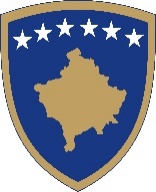 Republika e KosovësRepublika Kosova-Republic of KosovoQeveria-Vlada-Government________________________________________________________________________________________________________________________PROJEKT UDHËZIM ADMINISTRATIV (QRK)  NR. XX/_____ PËR KLASIFIKIMIN, DETYRAT, PËRGJEGJËSIT DHE PËRMBAJTJEN E ELEMENTËVE DHE KËRKESAVE THEMELORE PËR HARTIMIN, ZBATIMIN DHE MONITORIMIN E PLANEVE HAPËSINOR PËR ZONA TË VEÇANTAADMINISTRATIVE INSTRUCTION (GRK) NO. XX/______ ON CLASSIFICATION, DUTIES, RESPONSIBILITIES AND CONTENT OF THE ELEMENTS AND BASIC REQUIREMENTS FOR DRAFTING, IMPLEMENTING AND MONITORING OF SPATIAL PLANS FOR SPECIAL ZONESADMINISTRATIVNO UPUTSTVO (VRK)  BR. XX/______ZA  KLASIFIKACIJU, DUŽNOSTI, ODGOVORNOSTI  I SADRŽAJ  ELEMENATA I OSNOVNIH USLOVA ZA IZRADU, SPROVOĐENJE, I PRAČENJE PROSTORNIH PLANOVA ZA POSEBNA PODRUČJAQeveria e Republikës së Kosovës, Në mbështetje të nenit 93 (4) të Kushtetutës së Republikës së Kosovës, nenit 14, paragrafi 7, të Ligjit për Planifikim Hapësinorë Nr.04/L-147/2013 (Gazeta Zyrtare e Republikës së Kosovës Nr.30/2013), si dhe nenin 19 (6.2) të Rregullores të Punës së Qeverisë Nr.09/2011 (GZ, Nr.15, 12.09.2011),  Miraton:UDHËZIM ADMINISTRATIV (QRK)  NR. XX/_____ PËR KLASIFIKIMIN, DETYRAT, PËRGJEGJËSIT DHE PËRMBAJTJEN E ELEMENTËVE DHE KËRKESAVE THEMELORE PËR HARTIMIN, ZBATIMIN DHE MONITORIMIN E PLANEVE HAPËSINOR PËR ZONA TË VEÇANTAKAPITULLI IDISPOZITA TË PËRGJITHSHMENeni 1QëllimiKy  Udhëzimi Administrativ përcakton klasifikimin, detyrat, përgjegjësit dhe përmbajtjen e elementeve dhe kërkesave themelore për hartimin, zbatimin dhe monitorimin e Planeve Hapësinore për Zonave të Veçanta.Neni 2FushëveprimiDispozitat e këtij Udhëzimi Administrativ janë të obligueshme për të gjitha institucionet dhe të gjithë personat pjesëmarrës në procesin e hartimit,  konsultimit, shqyrtimit, rishikimit, miratimit, zbatimit dhe monitorimit të Planeve Hapësinore për Zonat e Veçanta. Neni 3                       Përkufizime1. Shprehjet e përdorura në këtë Udhëzim Administrativ kanë kuptim si në vijim: Ministria – nënkupton Ministrinë përgjegjëse për Planifikim HapësinorLigji - Ligji Nr. 04/L-174 për Planifikimin Hapësinor;Kushte zhvillimore – nënkuptojnë kushtet zhvillimore që kontrollojnë vendndodhjen, shfrytëzimin, dendësinë dhe karakterin e zhvillimit dhe Kushtet Ndërtimore në pajtim me nenin 21 të Ligjit;Ndërtesë – nënkupton ndërtimin e projektuar për banim për njerëzit apo kafshët, strehim apo ruajtje të gjësendeve, ose shfrytëzim për aktivitete publike apo private, dhe zhvillim të tregtisë ose prodhimit, sipas Ligjit - për Ndërtim në fuqi;Jokonformitet – nënkupton shfrytëzim ekzistues, ndërtesë ose parcelë kadastrale që nuk është në harmoni me kërkesat aktuale të zonimit   dhe trajtohen në pajtim me nenin xx të këtij Udhëzimi Administrativ;Zonat mbishtresore – nënkupton teknikën e zonimit që përdoret për vendosjen e kushteve zhvillimore alternative në kuadër të një sipërfaqeje specifike të komunës e cila kërkon vëmendje të veçantë, siç përshkruhet në nenin 31;Listat e zonave - nënkupton listën e të gjitha zonave të përdorura në Planin Hapësinor për Zonën r Veçantë, me përshkrim të shkurtër të këtyre zonave;Sistemi Informativ Gjeografik (GIS) - një sistem i përbërë nga hardueri, softueri kompjuterik dhe nga të dhënat gjeografike i dedikuar për mbledhjen, përpunimin, analizën dhe paraqitjen e të gjitha formateve të të dhënave referuese gjeografike;Shfrytëzimet e lejuara - nënkupton  funksione dhe aktivitete që lejohen për zonën e caktuar;Shfrytëzimet e lejuara dytësore - nënkupton funksione dhe aktivitete që janë dytësore dhe vartëse nga shfrytëzimi parësor i lejuar në zonë dhe gjenden në të njëjtën parcelë me shfrytëzimin;Shfrytëzimet e lejuara të veçanta - nënkupton funksione dhe aktivitete të cilat janë në pajtueshmëri me shfrytëzimet e lejuara në zonë, por i nënshtrohen kushteve plotësuese dhe kërkesës për leje të veçantë për shfrytëzim;Shfrytëzimet e përkohshme - nënkupton funksione dhe aktivitete që janë të lejuara për një periudhë specifike kohore pas së cilës  largohen plotësisht;1.13. Shfrytëzimet e ndaluara  nënkupton funksione dhe aktivitete që nuk janë në pajtueshmëri me kushtet e zbatueshme në zonë dhe janë të deklaruara në mënyrë specifike si të pa lejuara;2.   Termat dhe shprehjet e përdorura në këtë Udhëzim Administrativ kanë kuptimin e njëjtë ashtu siç janë përcaktuar me në Ligjin për Planifikimin Hapësinor, Ligjin për Ndërtim dhe ligjet tjera të zbatueshme.3. Në kuptim të këtij Udhëzimi Administrativ emrat në gjininë mashkullore nënkuptojnë edhe emrat në gjininë femërore dhe anasjelltas pa diskriminim.Neni 4Parimet e përgjithshmePlanet Hapësinore për Zona të Veçanta  bazohet në parimin e demokracisë, subsidiaritetit, pjesëmarrjes, integrimit, proporcionalitetit dhe parandalimit.Neni 5Parimet e specifike1. Planet Hapësinore për Zona të Veçanta përpos elementeve të parapara me Ligj duhet të bazohen në parimet specifike të më  mëposhtme si: 1.1. Promovimin e interesave të përbashkëta të qytetarëve, duke mbrojtur burimet natyrore, trashëgiminë kulturore dhe përkrahur zhvillim të qëndrueshëm;1.2. Promovimin e mundësive të barabarta të zhvillimit ekonomik, social dhe mjedisor për të gjithë qytetarët;1.3. Promovimin e cilësisë së lartë të jetesës dhe sistemeve të qëndrueshme për zhvillimin e vendbanimeve;1.4. Promovimi i kohezionit territorial përmes zhvillimit socio-ekonomik më të balancuar të rajonit dhe përmirësimit të konkurrencës;1.5. Promovimin e planifikimit hapësinor të integruar përmes ecurive efikase;1.6. Promovimin e pjesëmarrjes publike në hartimin e dokumenteve të planifikimit hapësinor;1.7. Promovimin e vazhdueshëm të harmonizimit me praktikat më të mira ndërkombëtare dhe me parimet evropiane për zhvillim hapësinor;1.8. Zhvillim të qëndrueshëm dhe proporcional të komunitetit, duke shfrytëzuar në mënyrë efikase fondet publike;1.9. Parimet ndërkombëtare të planifikimit hapësinor, zhvillim të qëndrueshëm, dhe qeverisje në harmoni me normat e BE-së;1.10. Parimi i proporcionalitetit: hartimi i politikave të qarta që mbrojnë mjedisin, tokën bujqësore, pyjet dhe burimet ujore, biodiversitetin, monumentet dhe lokacionet e trashëgimisë natyrore dhe kulturore që inkurajojnë zhvillim social dhe ekonomik dhe që stimulojnë inovacionet;Neni 6Zonat e Veçanta për të cilat hartohet plani hapësinor1. Planet Hapësinore për Zona të Veçanta përgatiten për zonat e identifikuara në Planin Hapësinor të Kosovës dhe Hartën Zonale të Kosovës, dhe për zonat e veçanta me interes për vendin, të cilat mund të shpallen nga Qevria e Kosovës; 2. Planet Hapësinore për Zona të Veçanta përgatiten për zonat me vlera dhe karakteristika ekonomike si prodhuese-përpunuese, komerciale, tregtare, shërbyese dhe logjistike me ndikim në zhvillim ekonomik të qëndrueshëm të vendit, përmes shfrytëzimit të burimeve e pasurive minerare, bujqësore, turistike, logjistike, etj dhe të bashkëveprimit mes tyre, si;2.1. Zonat me vlera të trashëguara natyrore si: parqet kombëtare, peizazheve natyrore me tërësitë e monumenteve dhe të biodiversitetit,  etj;2.2. Zona me vlera dhe karakteristika të veçanta  ekonomike si: Zona prodhuese-përpunuese, Zona komerciale, tregtare, shërbyese, logjistike dhe turistike me ndikim në zhvillim ekonomik të qëndrueshëm të vendit;2.3. Zona minerare- të përcaktura si resurse me rëndësi për vendin për zhvillim të qëndrueshëm të shfrytëzimi të burimeve dhe pasurive minerare;2.4. Zona bujqësore - të përcaktura si resurse me rëndësi për vendin për zhvillim të qëndrueshëm të bujqësisë; 2.5. Zona  të trashëgimisë kulturore – të përcaktuara si zona me vlera unike të trashëgimisë kulturore dhe  historike;2.6. Zonat e interesit përgjithshëm për zhvillim të infrastrukturës dhe shërbimeve teknike e sociale përfshirë edhe hulumtimet shkencore;3.Planet Hapësinore për Zona të Veçanta që janë me interes të përgjithshëm për vendin mund  të hartohen dhe miratohen për pjesë të caktuar të territorit të përfshirë në një ose më shumë komuna, duke marr parasysh edhe kontekstin e gjerë hapësinor dhe çështjet ndërkufitareNeni 7Elementet dhe kërkesat themelore1. Planet Hapësinore për Zona të Veçanta harmonizohen me njëra tjetrën dhe me planet zhvillimore strategjike sektoriale kombëtare.
2. Nëse një dokument i planifikimit hapësinor i  nivelit më të ulët nuk është harmonizuar me dokumentin e nivelit më të lartë, zbatohet dokumenti hapësinor i nivelit më të lartë.3. Planet Hapësinore për Zonat  e Veçanta përmes pjesëmarrjes publike merr parasysh kërkesat e të gjithë qytetarëve si dhe kërkesat dhe nevojat speciale të personave me aftësi të kufizuara, të moshuarve, minoriteteve, fëmijëve, të rinjve dhe aspektet e ndjeshme gjinore.4. Autoriteti përgjegjës qendror për planifikim dhe menaxhim hapësinor siguron që  janë respektuar parimet gjatë hartimit, zbatimit dhe monitorimit të Planeve Hapësinore për Zona të Veçanta.5. Plani Hapësinor për një Zonë të Veçantë, i hartuar dhe plotësuar me komentet të pranueshme nga diskutimet dhe shqyrtimi publik dhe i përkthyer në gjuhët zyrtare, si dokument final prezantohet dhe dorëzohet në mënyrë digjitale dhe në format të shtypur në pesë (5) kopje dorëzohet pari në Qeveri për aprovim, e më pas për miratim në Kuvend e Kosovës dhe merr epitetin e dokumentit origjinal kur të pesë kopjet e shtypura vulosen dhe nënshkruhen formalisht nga Kryetari i Kuvendit të Republikës Kosovës, nërsa fuqizimi tij bëhet me publikimin e Vendimit në Gazetë Zyrtare.KAPITULLI IIPËRMBAJTJA DHE PREZANTIMINeni 8Forma e prezantimit1.Planet Hapësinore për Zona të Veçanta përbëhet nga pjesa tekstuale dhe ajo pjesa hartografike të cilat prezantohet në mënyrë digjitale dhe në format A4 të shtypur për miratim dhe nënshkrim formal. Planet mund të përmbaj informata tjera grafike, tabelore dhe fotografike.2.Pjesa tekstuale e Planeve Hapësinore për Zona të Veçanta përmban këto pjesë:2.1. Hyrje;2.2. Profili i Zonës së Veçantë;2.3. Vlerësimi  i gjendjes;2.4. Korniza e Zhvillimit Hapësinor;2.5. Prioritetet Strategjike Zhvillimore ; 2.6.Kushtet zhvillimore të  përgjithshme;2.7. Lista e zonave dhe Lista e Zonave Mbishtresore;2.8. Përcaktimi i Zonave dhe kushtet zhvillimore përfshirë edhe Kushtet Ndërtimore;2.9. Zonat Mbishtresore dhe Kushtet zhvillimore;2.10. Infrastruktura teknike;2.11. Infrastruktura rrugore;2.12. Infrastruktura sociale dhe publike;2.13. Plani i Veprimit për Zbatim;2.14. Administrimi, zbatimi dhe monitorimi i zbatimit; 2.15. Dispozitat e zbatimit; dhe 2.16. Dispozitat e monitorimit të zbatimit.3.Pjesa Hartografike e Planeve Hapësinore për Zona të Veçanta përmban hartat e gjendjes ekzistuese, hartat e konceptit të zhvillimit hapësinor, hartat e planeve sektoriale dhe hartat e integruara të fushave tematike zhvillimore të tërë hapësirës së Zonës së Veçantë të detajuara në nenin XX,  të përgatitura në sistemin zyrtar të planifikimit hapësinor në një platformë GIS, i cili paraqet informacione thelbësore për ti shpjeguar publikut për mundësin e shfrytëzimit të tokës, kushtet zhvillimore dhe masat mbrojtëse. Këto harta përfshijnë por nuk kufizohen vetëm në të mëposhtmet:3.1. Hartat tematike me gjendjen ekzistuese nga mjedisi, shfrytëzimi i tokës, zhvillimi socio-ekonomik, popullsisë dhe infrastrukturës;3.2. Harta e konceptit të zhvillimit hapësinor apo skenarët e zhvillimit hapësinor;3.3.   Hartat me zhvillimit hapësinore të planifikuara nga fushat dhe sektorët e ndryshëm veç e veç si: mjedisit, shfrytëzimit të tokës, zhvillimit socio-ekonomik, popullsisë, infrastrukturës teknike, rrugore, publike dhe sociale dhe shërbimeve publike; 3.4. Kushtet e përgjithshme për zhvillim përfshirë Kushtet Ndërtimore për të gjitha zonat dhe masat mbrojtëse; 4. Pjesa Hartografike prezantohen mbi harta të gjeo-referencuara ortografike dhe topografike në Sistemin Kosova Ref 01 .5. Formati, përmbajtja dhe përpjesa  e të gjitha të dhënave dhe hartave duhet të jenë në përputhje me Udhëzimin Administrativ për Bazën e të dhënave të Planifikimit Hapësinor. Në varësi të madhësisë së Zonës së Veçantë dhe karakterit të hartës, të gjitha hartat duhet të punohen në përpjesë ndërmjet 1:5,000 dhe 1:25,000.Të dhënat bazë dhe të dhënat në GIS janë pronë e Qeverisë së Kosovës.                                                                                                                                           6. Dokumenti origjinal të formës digjitale duhet ngrirë dhe ruajtur në Bazën e të Dhënave të Sistemit të Aplikueshëm në Kosovë - SPAK, me qasje të mundësuar për të gjitha institucionet përgjegjëse për Planifikim Hapësinor. 7. Ministria përditëson bazën e të dhënave hapësinore dhe pjesën e printuar të PHZV me të gjitha lejet ndërtimore të lëshuara.KAPITULLI IIIPJESA TEKSTUALE E PLANIT HAPËSINOR TË ZONËS SË VEÇANTËNeni 9Hyrja1. Pjesa e hyrjes së PHZV përmban, por nuk kufizohet në:1.1. Listën e kontribuesve dhe ekipet e përfshira në hartimin e PHZV;1.2. Prezantimin e përmbajtjes përfshirë e tabelën e përmbajtjes, Listën e akronimeve dhe shkurtesave, Listën e tabelave, grafikëve, hartave, fotografive dhe referencave;1.3. Bazën ligjore për hartimin e PHZV përfshirë informatat për vendimet dhe pëlqimet si;    1.3.1.  Vendimin e Kuvendit të Republikës së Kosovës për hartimin e PHZV;1.3.2. Vendimin e Ministrisë për hapjen e shqyrtimit publik të Projekt-PHZV1.3.3.  Vendimin e Kuvendit të Republikës së Kosovës për miratimin e PHZV; 1.3.4. Vendimin mbi pëlqimin e Raportit të Vlerësimin Strategjik Mjedisor të PHZV; 1.4. Përshkrimet e obligimeve që rrjedhin nga dokumentet ndër-shtetërore, ndër-komunale e që mund të prekin apo ndikojnë në zonën e veçantë dhe strategjitë e sektorëve të ndryshëm të Qeverisë , si:1.4.1. Marrëveshjet ndërshtetërore, ndërkufitare dhe regjionale për projekte të përbashkëta;1.4.2. Përmbledhje të objektivave të strategjive shtetërore të sektorëve të Qeverisë;1.4.3. Informata për kornizën strategjike të marrë parasysh gjatë hartimit të planit; 1.4.4. Të gjeturat nga analiza e raporteve për monitorimin dhe zbatimin e qëllimeve dhe objektivave të deklaruara në dokumentet paraprake të planifikimit hapësinor.1.5.Përshkrimin e procesit të hartimit të PHZV;1.6.Përshkrimi dhe listimi i prezantimeve publike, konsultimeve, takimeve dhe mekanizmave të përdorur për të angazhuar publikun në procesin e planifikimit;  1.7.Raportin nga shqyrtimi publik të planit;1.8.Reflektimin e propozimeve dhe vërejtjeve të publikut gjatë shqyrtimit publik të PHZV;1.9.Një përmbledhje jo-teknike, të shkurtër të PHZV duke përfshirë qëllimin e hartimit të tij;1.10.Shqyrtimi i përgjithësuar i dokumentit të planifikimit paraprak të po të njëjtit nivel.Neni 10Profili i Zonës së Veçantë1. Profili ekzistuese përmbledh të dhënat mbi gjendjen ekzistuese të zonës së veçantë për të cilën nxirret PHZV . Profili përmban informata, por nuk kufizohet vetëm si:1.1.Historikë e shkurtër të zonës dhe rëndësia e  vlerave për të cilat është shpallur zonë e veçantë;1.2.Të dhëna gjeografike, demografike dhe socio-ekonomike ;1.3.Zhvillimi ekonomik1.4.Infrastrukturën ekzistuese teknike, publike dhe sociale të zonës;1.5.Fatkeqësitë natyrore , fatkeqësitë e tjera dhe gjendja në mjedis;1.6.Kapacitetet njerëzore dhe financiare për zonën e veçantë.2.Përmbledhja dhe përpunimi i të dhënave për Profilin e zonës së veçantë bëhet në pajtueshmëri me Shtojcën 1, të këtij Udhëzimi Administrativ.Neni 11Vlerësimi i gjendjes 1. Vlerësimi i gjendjes shqyrton dhe vlerëson të dhënat e profilit të zonës së veçantë për ti paraqitur trendet, nevojat, projeksionet dhe parashikimet e ardhshme që janë relevante për zonën e veçantë.2. Fushat tematike kyçe për analizë duhet të përfshijnë projeksionet e popullsisë, prognozat e gjendjes ekonomike, nevojat për banim në të ardhmen, si dhe lëvizjen e njerëzve, mallrave dhe shërbimeve përgjatë rrugëve specifike të komunikimit.3. Vlerësimi i gjendjes shqyrton dhe vlerëson përparësitë, dobësitë, mundësitë  dhe rreziqet për zonën e veçantë që përkufizojnë nevojat dhe kërkesat e fushave zhvillimore sektoriale.4. Vlerësimi i gjendjes përfshin shqyrtimin e fushave tematike specifike relevante për zonën e veçantë, si dhe me hapësirat për rreth, nivelin qendror dhe  normat teknike të planifikimit hapësinor.5. Vlerësimi i gjendjes përqendrohet në identifikimin e sfidave të lidhura me fushat tematike me vëmendje të posaçme lidhur me implikimet e tyre hapësinore. 6.Vlerësimi i gjendjes rezulton me gjetjet kyçe dhe parashikimet e pranuara për: 6.1.  Konstatimet  mbi veçoritë gjeografike, mjedisore dhe pasuritë natyrore të zonës së veçantë;6.2.Trendet dhe prognozat demografike dhe socio-ekonomike;6.3.Gjendjen e secilës fushë sektoriale dhe nevojat përkatëse, kërkesat dhe mundësitë për zhvillim;6.4.Identifikimin e implikimeve hapësinore për zonën e veçantë; dhe6.5.Identifikimin dhe analizën e nevojave e trendët aktuale në fusha dhe sektor të ndryshëm që duhet adresuar dhe plotësuar në mënyrë që të tejkalohen sfidat kryesorë të zhvillimit; 6.6.Identifikimi dhe analiza e sfidave kryesore zhvillimore të Zonës së Veçantë duke marrë parasysh prioritetet e Qeverisë dhe parimet ndërkombëtare;6.7.Projeksionet dhe parashikimet e zhvillimeve duke u bazuar në trendët zhvillimore;6.8.Vlerësimin e kapaciteteve investuese  ekzistuese për në zonën e veçantë për të ardhmen, përfshirë të gjitha aspektet dhe mundësitë për investime duke filluar nga burimet ekzistuese natyrore , buxhetin qendror, sektorin privat dhe organizatat ndërkombëtare.7.Analiza e gjendjes në rastet kur zona është rregulluar edhe më herët me dokument të planifikimit hapësinor,  merr për bazë edhe të dhënat nga:7.1.Shqyrtimi i treguesve të specifikuar më parë për zonën e veçantë;7.2.Vlerësim të zbatimit të Planit Hapësinor të Zonës së Veçantë të mëparshme.8. Këto gjetje kyçe, përfundime koncize dhe supozime të pranuara duhet të përdoren për krijimin e bazës për hartimin e Kornizës së Zhvillimit Hapësinor dhe Prioriteteve Strategjike Zhvillimor.9.Të dhënat për fushat tematike dhe trendët e prezantuara në vlerësimin e gjendjes ekzistuese merren parasysh në të gjitha pjesët e Planit Hapësinor për Zonën e Veçantë. 9.1.Vlerësimin e gjendjes ekzistuese të fushave dhe sektorëve të ndryshëm si popullsinë, administratën publike, arsimin, shkencë, shëndetësinë, teknologji, agrikulturë, pylltari, zhvillim rural, siguri publike, trashëgimi kulturore, ngjarje kulturore, sport, mjedis, mirëqenie sociale, infrastrukturë,  tregti, industri, telekomunikacion, transport publik, prodhim të energjisë elektrike dhe termike, burime natyrore dhe minerale, banimin, etj., për identifikimin e nevojave për ti  adresuar dhe përmbushur;10.Fushat tematike përfshijnë, por nuk kufizohen;10.1.Ekonomike- Pjesa shqyrton dhe vlerëson gjendjen ekzistuese të ekonomisë së zonës së veçantë. Kjo pjesë përfshinë:10.1.1.Një përmbledhje dhe vlerësim të sektorëve të ekonomisë kryesor relevant për zonën e veçantë si: ekonomitë familjare, punësimi dhe papunësia,  , industri, tregti, bujqësi, blegtori, pylltari, turizëm, komerciale, biznes, shërbime gjueti, peshkim, energji alternative, et., karakteristikat, shtrirja e tyre hapës dhe struktura e tyre;10.1.2.lidhja e  veprimtarive ekonomike me  zonat fqinje dhe nëse është relevante me shtetet fqinje;    10.1.3.vlerësim të zonave ekonomike ekzistuese dhe të planifikuara dhe ndikimi i tyre në zonën e veçantë.10.1.4. një përmbledhje dhe vlerësim të gjendjes ekzistuese të resurseve dhe shërbimeve turistike siç janë hapësirat për akomodim dhe shërbim të ushqimit; dhe10.1.5.një përmbledhje të përparësive dhe dobësive të ekonomisë në zonën e veçantë.10.2. Infrastruktura teknike. Kjo pjesë shqyrton dhe vlerëson gjendjen ekzistuese të instalimeve nëntokësore dhe mbitokësore të energjisë termike, rrjetit të ujësjellësit dhe kanalizimit, ujitjes, drenazhimit, telekomunikacionit dhe infrastrukturës për grumbullimin dhe menaxhimin e mbeturinave në komunë. Kjo pjesë përfshin por nuk kufizohet në:10.2.1.një inventar të infrastrukturës ekzistuese teknike me rëndësi të nivelit lokal dhe  qendror, duke paraqitur shtrirjen, lokacionet dhe kapacitetet e kësaj infrastrukture; 10.2.2.një vlerësim të nevojave në të ardhmen për një infrastrukturë të tillë;10.2.3.kapacitetet e nevojshme të infrastrukturës së zgjeruar apo të re; dhe10.2.4.vlerësim të kapacitetit financiar dhe teknik të nivelit qendror dhe nivelit lokal që të realizoj kapacitetet e nevojshme të infrastrukturës teknike.10.3.Infrastruktura e transportit dhe transporti. Kjo pjesë  shqyrton dhe vlerëson gjendjen ekzistuese të rrugëve dhe brezave mbrojtës rrugor si dhe infrastrukturën transportuese  në zonën e veçantë.  Kjo pjesë përfshin por nuk kufizohet në:10.3.1. shtrirjen dhe gjendjen e rrugëve ekzistuese;10.3.2. shtrirja  dhe  kategoria e  rrugëve të planifikuara nga niveli qendror;10.3.3. vlerësimin e intensitetit dhe kapacitetit të kryqëzimeve dhe korsive kryesore;10.3.4.  modelet e qarkullimit të trafikut;10.3.5. linjat transportuese  brenda dhe jashtë zonës së veçantë;10.3.6.shfrytëzimi i rrugëve nga makinat, këmbësorët, biçikletat dhe metodat tjera të transportit;10.3.7.vlerësimi i hapësirave ekzistuese dhe nevojat për të ardhmen për parkim; 10.3.8.vlerësim të nevojave në të ardhmen për një infrastrukturë transportuese; dhe10.3.9.vlerësim të kapacitetit financiar dhe teknik që të realizoj infrastrukturën e nevojshme të transportit;10.4.Infrastruktura publike dhe sociale. Kjo pjesë shqyrton dhe vlerëson gjendjen ekzistuese të infrastrukturës publike dhe sociale me rëndësi për zonën. Kjo pjesë përfshin por nuk kufizohet në:10.4.1.një inventar të ndërtimeve dhe hapësirave për veprimtari publike, siç janë ato mjekësore, arsimore, postës, të administratës publike dhe shërbimeve të tjera të ngjashme,  duke përfshirë kapacitetet, burimet njerëzore dhe rrezet e mbulimit10.4.2.një inventar të ndërtimeve dhe hapësirave për veprimtari sociale, siç janë : kulturore, sportive, shkencore,  bibliotekave, për komunitetin, mirëqenjes sociale parqeve publike, varrezave peshkimit, gjuetisë, e, dhe shërbimeve të ngjashme,  duke përfshirë kapacitetet, burimet njerëzore dhe rrezet e mbulimit;10.4.3.një vlerësim të nevojave  për hapësira dhe ndërtime në të ardhmen për të gjitha shërbimet publike dhe sociale; dhe10.4.4.vlerësim të kapacitetit financiar dhe teknik të mund të realizoj të gjitha ndërtimet dhe hapësirat e nevojshme për shërbimet publike dhe sociale;10.5. Mjedisi dhe sipërfaqet me rrezikshmëri. Kjo pjesë shqyrton dhe vlerëson gjendjen ekzistuese të mjedisit në zonën e veçantë, duke evidentuar ndotjet, shtrirjen hapësinore të ndotjeve dhe degradimeve, dhe masat e nevojshme të parandalimit dhe mbrojtjes nga fatkeqësitë natyrore etj. Kjo pjesë përfshin, por nuk kufizohet në:10.5.1.ndotjen e mjedisit si ajrit, ujit tokës, zhurmës, sipërfaqet me ndotje të lartë etj;10.5.2.Fatkeqësitë natyrore dhe të tjera si: përmbytjet, erozionin dhe sedimentimin, rrëshqitjet e tokës , ortekët dhe shpatet e pjerrëta, tërmetet, sipërfaqet e rrezikuara nga zjarri; 10.5.3.Një inventar të sipërfaqeve të zonave me banim dhe të mira materiale në rrezik nga fatkeqësitë natyrore dhe të tjera; dhe10.5.4.masat e nevojshme të parandalimit dhe mbrojtjes që të jenë në përputhje me Vlerësimin Strategjik Mjedisor;10.6.Asetet e trashëgimisë natyrore, kulturore dhe turistike. Kjo pjesë shqyrton dhe vlerëson gjendjen ekzistuese të pasurive natyrore, kulturore, historike, dhe turistike të zonës së veçantë me karakteristika të veçanta edhe nëse mbrojtja, ruajtja dhe aktivitetet zhvillimore ekzistuese dhe ato të propozuara të pasurive natyrore, kulturore dhe piktoreske me karakteristika të veçanta apo të dokumentuara për vendin. Kjo pjesë përfshin, por nuk kufizohet në: 10.6.1.Shqyrtimin e dokumenteve dhe vendimeve strategjike kombëtare dhe ndërkombëtare në fuqi për mbrojtjen natyrore dhe kulturore;10.6.2.Valorizimin e të mirave natyrore siç janë mineralet, të mirat biologjike, burimet ujore dhe toka për regjenerim, duke përfshirë rezervat strikte, monumentet natyrore, peizazhet natyrore, etj. Duke përfshirë edhe sipërfaqet sipas atributeve të biodiversitetit, sipërfaqet sipas atributeve të peizazhit, etj.; 10.6.3.Një inventar të trashëgimisë kulturore të mbrojtur duke përfshirë gjendjen fizike dhe vendndodhjen, ndërtesat si: trashëgiminë arkitekturale; trashëgiminë arkeologjike; trashëgiminë shpirtërore; trashëgiminë e luajtshme dhe peizazhet kulturore;10.6.4.Kjo pjesë trajton dhe vlerëson Zonat e Veçanta të Mbrojtura në se gjenden në  kuadër të zonës së veçantë;10.6.5.Një përmbledhje të masave mbrojtëse të nevojshme për të mbrojtur dhe ngritur vlerat e sipërfaqeve me rëndësi të veçantë në kuadër të zonave të veçanta;10.7.Vendbanimet- Kjo pjesë shqyrton dhe vlerëson gjendjen ekzistuese dhe shtrirjen hapësinore të të gjitha vendbanimeve sipas kritereve si: karakterit urban/ rural; madhësisë dhe numrit të banorëve; funksionaliteti dhe rrjetit ndërlidhës me infrastrukturën  e nevojshme; dhe lartësisë mbidetare.10.7.1.Kjo pjesë po ashtu identifikon dhe i vlerëson të gjitha ndërtimet pa leje dhe vendbanimet joformale në zonën e veçantë; dhe 10.7.2.analizon raportin në mes sipërfaqeve të ndërtuara dhe të pa ndërtuara në kuadër të vendbanimeve.10.8.Banimi. Kjo pjesë shqyrton dhe vlerëson gjendjen ekzistuese të banimit dhe modeleve të banimit në zonën e veçantë dhe nevojat në të ardhmen.  Kjo pjesë përfshin, por nuk kufizohet në : 10.8.1.një inventar dhe analizë të nevojave për banim që identifikojnë numrin e njësive të banesave të nevojshme për  popullsinë sipas rritjes së parashikuar duke përfshirë llojin, sasinë, densitetin dhe qasjen në infrastrukturë teknike; 10.8.2.një analizë të kushteve të banimit, përfshirë rekomandimet për zhvillimin e banimit dhe për përmirësimin  dhe ri-përdorimin e njësive të banimit; 10.8.3.identifikimin e tokës së mjaftueshme dhe të përshtatshme për banim duke përfshirë trendët e ndërtimit dhe çmimet mesatare të ndërtesave për banim; dhe10.8.4.identifikimin e tokës së mjaftueshme për banim, përfshirë banimin për familjet me të ardhura të ulëta, të moshuarit dhe personat me aftësi të kufizuara.10.8.5.Një përmbledhje të mundësive për dendësi të përshtatshme rurale me karakter rural të banesave në sipërfaqet rurale;10.9. Mbulushmëria e tokës dhe Shfrytëzimi i tokës. Kjo pjesë shqyrton dhe vlerëson mbulesën ekzistuese te tokës, shfrytëzimeve e tokës dhe përshtatshmërinë  dhe modelet e shfrytëzimit të tokës brenda territorit të zonën së veçantë.10.9.1.Kjo pjesë gjithashtu vlerëson projeksionet për shfrytëzimin e tokës në PHZV e mëparshme apo dokumentet e tjera të planifikimit hapësinor dhe deri në çfarë mase këto projeksionet janë realizuar.10.9.2.Mbulueshmërinë aktuale të tokës;10.9.3.Përshtatshmërinë e sipërfaqeve tokësore për: bujqësi, banim, industri, mbrojtje, etj;10.9.4.Konfliktet e shfrytëzimeve të tokës me shfrytëzimet bujqësore, pyjore dhe nxjerrjen e mineraleve, vendbanimeve, infrastrukturës rrugore; dhe10.9.5.Vlerësim të mënyrave të shfrytëzimit efikas të tokës për zhvillim.Neni 12Korniza e zhvillimit hapësinor1. Korniza e zhvillimit hapësinor paraqet parashikimin e zhvillimeve të ardhshme, për territorin e zonës së veçantë, me të cilat synohet të arrihet ndryshimi i gjendjes ekzistuese që sjell një organizim, menaxhim dhe rregullim më të mirë hapësinor me qëllim të përmirësimit të mjedisit jetësor dhe mirëqenies njerëzore.2. Korniza e Zhvillimit Hapësinor të jetë ndërvepruese, e ndërthurur dhe gjithëpërfshirëse për të siguruar që strategjitë zbatohen duke i përdorur objektivat më të përshtatshme e të realizueshme dhe që objektivat e ndryshme tematike nuk bien në kundërshtim me njëra tjetrën.3. Korniza e zhvillimit hapësinor përbëhet nga:3.1. Vizioni;3.2. Qëllimet;3.3.Objektivat;3.4. Koncepti i zhvillimit hapësinor 4. Vizioni, Qëllimet dhe Objektivat definohen në bashkëpunim të ngushtë me komunitetin dhe palët e interesit.5. Korniza e Zhvillimit Hapësinor përfshin të gjitha temat thelbësore, që rrjedhin nga profilit i zonës së veçantë dhe vlerësimit të gjendjes, nëpërmjet të cilave strukturohen analizat hapësinore dhe të kornizohen propozimet hapësinore.  6. Vizioni   është deklaratë pozitive dhe stimuluese për një situatë të dëshiruar për të ardhmën e një territori;6.1.  Ka vetëm një deklaratë të vizionit, e cila sintetizohet nga shumë deklarata tematike, sektorale, sociale etj. Të cilat paraqesin qëllimet kryesore që synohen të arrihen për zonën e veçantë në fjalë  dhe;6.2. Deklarata e vizionit mund të paraqitet edhe nëpërmjet skicave konceptuale hapësinore.7. Qëllimet7.1.Qëllimet prezantojnë deklarata të përgjithshme të drejtimeve të planifikuara zhvillimore në zonën e veçantë, për ta arritur vizionin;7.2. Qëllimet identifikohen për fusha dhe sektor të ndryshëm; dhe7.3.Qëllimet  duhet të jenë të përgjithshme, afatgjate dhe të kenë disa objektiva.8. Objektivat8.1. Objektivat përshkruajnë një gjendje specifike të ardhshme që do të arrihet në periudhën e deklaruar kohore për të arritur një qëllim; dhe8.2. Objektivat  duhet të jenë, të matshme, të arritshme, relevante dhe me periudhë kohore të përcaktuar.8.Vizioni, Qëllimet dhe Objektivat definohen në bashkëpunim të ngushtë me komunitetin dhe palët e interesit.9. Koncepti i zhvillimit hapësinor 9.1. Koncepti i zhvillimit hapësinor është një skemë, plan ose orjentim, në të cilin ndër-veprojnë dhe janë të integruara elementet kryesore hapësinore, që së bashku paraqesin formën e dëshiruar të zhvillimit hapësinor të zonës së veçantë. Koncepti ofron udhëzime strategjike për strukturimin hapësinor të zonës së veçantë, i cili i paraprinë shpërndarjes së aktiviteteve në hapësirën e trajtuar, duke adresuar:9.1.1.Mbrojtja e mjedisit, trashëgimisë natyrore dhe kulturore;9.1.2.Zhvillimin ekonomik;9.1.3 Zhvillimin e infrastrukturës teknike;9.1.4. Zhvillimin e infrastrukturës  publike dhe sociale;9.1.5.Zhvillimin e  vendbanimeve, banimit dhe trajtimit të vendbanimeve joformale;9.1.6.Zhvillimin e zonave bujqësore, komerciale, industriale, teknologjike dhe zonave për shfrytëzim të përzier;9.1.7.Mbrojtja nga fatkeqësitë natyrore dhe fatkeqësitë e tjera .9.1.8.Propozimet për zgjerim apo ndryshime eventuale të zonës së veçantë nga Plani hapësinor i zonës së veçantë.9.2.Koncepti i Zhvillimit Hapësinor merr parasysh dhe reflekton gjendjen aktuale me zhvillimet e planifikuara.9.3.Koncepti i zhvillimit hapësinor do të jetë i strukturuar mirë dhe të përmbaj të dhëna të mjaftueshme në mënyrë që të kuptohet si i vetëm.9.4.Koncepti i zhvillimit hapësinor jep bazën e zhvillimit dhe të shfrytëzimit gjatë procesit të vendimmarrjes dhe hartimit të kushteve zhvillimore të PHZV.9.5.Koncepti i Zhvillimit Hapësinor përdor koncepte vijuese për të arritur qëllimet dhe objektivat hapësinore:9.5.1. Nyje: hapësira që mbështesin dhe promovojnë intensitet të lartë të shfrytëzimit të tokës dhe aktiviteteve;9.5.2. Korridore: lidhjet ndërmjet nyejve, përgjatë të cilëve, natyrshëm mund të joshet dhe inkurajohet një intensitet i rritur i zhvillimit. 9.5.3. Plotësimi dhe dendësimi: hapësira  të cilat mbushen dhe dendësohen me zhvillime të caktuara, mënyrë kjo  për të arritur integrimin hapësinor dhe për të rritur kufijtë e popullsisë;9.5.4. Mbajtja nën kontroll: koncepti i referohet nevojës për të kufizuar zhvillimin joefikas përmes përdorimit të një limiti i cili tregon kufirin për zhvillim për një periudhë të përkufizuar kohore;9.5.5. Mbrojtja: ky koncept shprehimisht ka për qëllim mbrojtjen e resurseve të vlefshme natyrore, kulturore, ekonomike dhe të trashëgimisë; dhe9.5.6. Zonat e rritjes: i referohet ri-zhvillimit të zonave të zhvilluara ekzistuese në intensitetet më të larta dhe zhvillimit të tokës së zbrazët të përshtatshme për plotësim për të siguruar shfrytëzim efektiv të tokës.10. Skenariot e Propozuar Hapësinor10.1.Koncepti i Zhvillimor Hapësinor prezantohet përmes skenarëve të propozuar hapësinor që paraqesin përshkrime tekstuale dhe harta që përshkruajnë kërkesat për shfrytëzimin e tokës në të ardhmen, masat mbrojtëse dhe zonat që do të mbrohen, si dhe ndryshimet e propozuara dhe zhvillimet e reja.10.2. Koncepti përvetësohet pasi të jenë analizuar së paku dy skenarë të shpërndarjes së zhvillimeve të ardhshme në hapësirën e zonës së veçantë. Në këtë rast shqyrtohen përparësitë dhe dobësitë e secilit skenar dhe përvetësohet ai që ka më shumë përparësi.10.3.Skenarët i nënshtrohen shqyrtimit publik  dhe më i arsyeshmi zgjidhet në bashkëpunim të ngushtë me të gjithë hisedarët si: sektorët qeveritar qendror dhe komunal, komunitetin, bizneset, universitetet dhe grupet tjera të interesit.11. Koncepti i Zhvillimit Hapësinor përmes hartës për shfrytëzimin e planifikuar të tokës dhe hartave për planet zhvillimore sektoriale krijon bazën për Prioritetet e Zhvillimit Strategjik dhe Plani të Veprimit.Neni 13Prioritetet strategjike zhvillimore1.  Kjo pjesë analizon dhe shqyrton të gjitha objektivat duke përzgjedhë ato më prioritare dhe më me ndikim në zhvillimin hapësinor të zonës së veçantë.2. Prioritetet e Zhvillimit Strategjik po ashtu caktojnë edhe aktivitetet për zbatimin e planeve zhvillimore sektoriale.3.Analiza e të gjitha prioriteteve strategjike dhe zgjidhjeve të propozuara do të merr parasysh:3.1.resurset e nevojshme financiare, njerëzore dhe hapësinore për arritjen e objektivave dhe planeve;3.2.efektiviteti dhe afati kohor; dhe3.3.analiza e përfitimeve nga shpenzimi (kost-benefiti) në të cilën krahasohen shpenzimet e përafërta me përfitimet publike dhe sociale që lidhen me projektet ose vendimet e veçanta.4.Të gjitha Prioriteteve të Zhvillimit Strategjik u shtohen të dhënat  e mëposhtme:4.1. aktivitetet në formën e një plani ose projekti;4.2.dobitë publike dhe sociale që rezultojnë nga projekti;4.3.afatin kohor; dhe4.4. vlerësimin e kapaciteteve ekzistuese financuese për zbatimin e projektit dhe burimet shtesë të financimit dhe mekanizmat, nëse nevojiten.5.Prioritetet e Zhvillimit Strategjik zhvillohen në bashkëpunim me autoritetet përgjegjëse dhe harmonizohen me strategjitë ekzistuese sektoriale para hartimit të Planit të Veprimit. Neni 14Kushtet zhvillimor të përgjithshme për zonën e veçantëKushtet zhvillimore të përgjithshme përcaktojnë rregullat dhe standardet e përgjithshme për zhvillim që zbatohen për të gjithë territorin e zonës së veçantë.  Kushtet zhvillimore të përgjithshme mund të përfshijnë por nuk kufizohen vetëm në kërkesat dhe rregullat, masat mbrojtëse, modelet e projektimit dhe udhëzimet e planifikimit siç janë: 1.1.shfrytëzimet e tokës të lejuara, dytësore, të lejuara të veçanta , të përkohshme dhe  të ndaluara  në të gjithë territorin e zonës së veçantë;1.2.qasja në parcelën kadastrale1.3.qasja në infrastrukturën teknike, sociale dhe publike;1.4.rregulla për parkim dhe shkarkim;1.5.rregullat për zhvillim të peizazhit dhe shiritave të gjelbër mbrojtës;1.6.kërkesat dhe dizajni i ndriçimit natyror dhe  artificial ; dhe1.7.kërkesat për zvogëlimi të zhurmës;1.8. Rregulloret plotësuese në përputhje me  Udhëzim Administrativ  për Normat Teknike të Planifikimit Hapësinor.Neni 15Lista e Zonave dhe Zonave MbishtresoreKjo listë përfshin të gjitha zonat e përcaktuara brenda territorit të PHZV. Lista e Zonave dhe simbolet do të bëhen në përputhje me normat teknike të planifikimit hapësinor.Kjo listë përfshin edhe zonat Mbishtresore të përcaktuara brenda territorit të zonës së veçantë. Zonat Mbishtresore mund  të cilat emërohen dhe prezantohen përmes një simboli, por duhet të jenë unik për çdo zonë mbishtresore.Tabela e zonave dhe zonave mbishtresoje ofron një përmbledhje të të gjitha kategorive të shfrytëzimit të tokës si udhëzues i shpejtë për referferenca.Neni 16Zonat e përcaktuara dhe kushtet zhvillimore1. Plani përcakton ndarjen precize të territorit të PHZV në zona funksionale dhe për secilën zonë përcakton shfrytëzimet e tokës, kushtet zhvillimore dhe masat mbrojtëse për periudhën e planifikuar të zhvillimit;2. Për çdo zonë të përcaktuar në zonën e veçantë, dokumenti përcakton shfrytëzimet dhe kushtet zhvillimore duke u bazuar në objektivat dhe aktivitetet zhvillimore hapësinore të cilat rrjedhin nga koncepti i zhvillimit të hapësirës, përkatësisht nga harta e shfrytëzimit të planifikuar të tokës, planet zhvillimore sektoriale dhe në harmoni me Planin Hapësinor të Kosovës dhe Hartën Zonale të Kosovës; 3.Zonat përcaktohen në përputhje me normat teknike të planifikimit hapësinor,   si dhe Ligjet e veçanta të fushave dhe kërkesave të përcaktuara me Udhëzimin Administrativ mbi Bazën e të dhënave të Planifikimit Hapësinor.4. Masat mbrojtëse që përcaktojnë standarde specifike me qëllim të mbrojtjes së resurseve dhe zhvillimeve.5. Shfrytëzimet përshkruajnë se çfarë lejohet, ndalohet apo lejohet me kushte të caktuara të zhvillohet në zonë, si:5.1.Shfrytëzimet e lejuara përcaktojnë funksione dhe aktivitete që lejohen për zonën e caktuar;5.2.Shfrytëzimet e lejuara dytësore përcaktojnë funksione dhe aktivitete që janë dytësore dhe vartëse nga shfrytëzimi parësor i lejuar në zonë dhe mund të gjenden në të njëjtën parcelë me shfrytëzimin parësor;5.3.Shfrytëzimet e lejuara të veçanta përcaktojnë funksione dhe aktivitete të cilat janë në pajtueshmëri me shfrytëzimet e lejuara në zonë, por i nënshtrohen kushteve plotësuese dhe kërkesës për leje të veçantë për shfrytëzim;5.4.Shfrytëzimet e përkohshme përcaktojnë  funksione dhe aktivitete që janë të lejuara për një periudhë specifike kohore pas së cilës  largohen plotësisht; dhe5.5.Shfrytëzimet e ndaluara në zonë përcaktojnë funksione dhe aktivitete që nuk janë në pajtueshmëri me kushtet e zbatueshme në zonë dhe janë të deklaruara në mënyrë specifike si të ndaluara.6. Kushtet zhvillimore kontrollojnë vendndodhjen, intensitetin, dendësinë dhe karakterin e zhvillimit;6.1.Kushtet zhvillimore përcaktojnë edhe kushtet ndërtimore për secilën zonë të përcaktuar të planit ku ndërtimi lejohet siç është përcaktuar në Nenin 21 nga Ligji 04/L-174 për Planifikim Hapësinor.7. Kushtet zhvillimore mund të përmbajnë kërkesa tjera për rregullim të hapësirës gjatë përcaktimit të kushteve ndërtimore si:7.1. Dendësia maksimale banesore e  shprehur si numri maksimal i njësive banesore për hektar (ha); 7.2.Madhësia e parcelës e shprehur si minimale apo e rekomanduar; madhësia minimale e parcelës ose pjesës së përparme të parcelës; 7.3.madhësia maksimale e parcelës ose e pjesës së përparme të parcelës;7.4.formësimi arkitektonik dhe estetik i elementeve të caktuara të ndërtimeve (si materialeve, dukjeve, kulmeve, etj.);7.5.rregullat për zhvillim peizazhor dhe shiritave të gjelbër mbrojtës; 7.6.parkingu përgjatë rrugës dhe parkingjet e përbashkëta; dhe lartësia minimale dhe maksimale e ndërtesave brenda zonës.8.Përdorimi i ilustrimeve, formave tabelore dhe fotografive mund të përdoren si sqarime shtesë të kushteve zhvillimore për cilëndo zonë apo zonë Mbishtresore.Neni 17Kushteve zhvillimore të Zonat mbishtresore Përcakton kushtet zhvillimore për sipërfaqet e përcaktuara si zona mbishtresore.Zonat mbishtresore përcaktojnë kushte zhvillimore dhe kushte ndërtimore plotësuese brenda një sipërfaqe të veçantë të zonës së veçantë që nevojitet vëmendje e veçantë.Zonat mbishtresore vendosen mbi një apo disa zona bazë. Krahas kushteve të zonës bazë kushtet mbishtresore vendosin kushte apo masa plotësuese. Në rastet kur janë përcaktuar kushte që janë në kundërshtim në mes të zonës bazë dhe zonës mbishtresore atëherë kushtet e zonës mbishtresore kanë përparësi ndaj atyre të zonës bazë.Zonat mbishtresore përdoren për vendosjen e kushteve zhvillimore më strikte, dhe masa mbrojtëse shtesë në disa hapësira specifike gjeografike, kur:5.1.përcaktohen  masa mbrojtëse për resurset kulturore, historike, ekonomike, turistike, bujqësore të cilat  nuk janë adresuar me zonën bazë;5.2.përcaktohen  masa mbrojtëse dhe parandaluese për Zonat e  Veçanta të Mbrojtura dhe Zonat Mbrojtëse;5.3.përcaktohen masa mbrojtëse për resurset natyrore, si: mbrojtja e natyrës, e sipërfaqeve ujore, klimës, pyjeve, etj. të cilat  nuk janë të adresuara me zonën bazë;5.4.përcaktohen masa mbrojtëse për ndikimet në mjedis, si: ndotja e ajrit, zhurmës, etj.; 5.5.përcaktohen  masa mbrojtëse dhe parandaluese për sipërfaqet me rrezikshmëri nga zjarri, nga përmbytja, sipërfaqet sizmike, erozive, rrëshqitja e gurëve, orteqeve, tërmetet, e të tjera; dhe5.6.standarde të caktuara që nuk janë të nevojshme  për tu zbatuar në gjithë territorin e PHZV.Zonat Mbishtresore mund të përcaktojnë hapësira për hulumtime të mëtutjeshme, monitorim, njësi raportiese dhe fusha menaxhuese të proceseve të hapësirës si: deponitë, burimet e ujit të pishëm, sipërfaqet të rrezikuara, sipërfaqe me kufizime të zhurmës, sipërfaqe me kufizim të lëvizjes me qëllim të ruajtjs së florës dhe faunës, etj. Neni 18Infrastruktura rrugore1. Bazuar në planet zhvillimore sektoriale dhe marr parasysh gjendjes ekzistuese  planifikohet rrjeti i infrastrukturës  rrugore, duke specifikuar llojin, sipërfaqen, kapacitetet dhe kushtet  teknike për projektim dhe ndërtim të:1.1.rrugët publike, të motorizuar dhe jo të motorizuar me kategorizimin dhe nivelimin; 1.2.rrjeti hekurudhor, i lehtë dhe i rëndë;1.3.ndërtesat dhe sipërfaqet për transport ajror; 1.4.ndërtesat dhe sipërfaqet për transport publik urban dhe rural; dhe1.5.Sipërfaqet publike për vendparkim.2. Në rast se zonat e propozuara për zhvillim të mëtutjeshëm nuk përmbajnë rrugë, komuna specifikon në pjesën tekstuale standarde dimensionale dhe projektuese për zhvillim të ardhshëm të rrugëve brenda asaj zone dhe kushtet e sigurimit të qasjes në parcelë kadastrale.Neni 19Infrastrukturës Publike dhe Sociale1. Bazuar në planet zhvillimore sektoriale dhe marr parasysh gjendjes ekzistuese  planifikohet infrastruktura publike dhe sociale, duke specifikuar llojin, lokacionin, kapacitetin dhe kushtet teknike për projektim dhe ndërtim të;1.1.parqeve publike dhe hapësirave të hapura;1.2.fushave sportive dhe hapësirave rekreative;1.3.hapësirave dhe  ndërtimet për shërbime mjekësore;1.4.ndërtesat për shërbime sociale;1.5.ndërtesat e institucioneve parashkollore; 1.6.shkollat dhe universitetet; 1.7.qendrat administrative;1.8.hapësirat dhe ndërtesat e sigurisë publike; dhe1.9.varrezat.Neni 20Infrastruktura teknike1. Bazuar në planet zhvillimore sektoriale dhe marr parasysh gjendjen ekzistuese  planifikohet infrastruktura teknike si: kapaciteti dhe   shtrirja e rrjeteve, ndërtesat përcjellëse, shiritat mbrojtës dhe pajisjet për:1.1.rrjetin e ujësjellësit;1.2.rrjetin e kanalizimit;1.3.impiantet e trajtimit të ujërave të zeza;1.4.sistemet e drenazhimit;1.5.rrjetin e ujitjes;1.6.rrjetin e shpërndarjes lokale me energji termike; 1.7.rrjetin e shpërndarjes lokale me energji elektrike; 1.8.rrjetin e telekomunikacionit dhe instalimet e ngjashme;1.9.rrjetin e grumbullimit dhe deponimit të mbeturinave mbitokësore dhe nëntokësore; dhe1.10. ndërtesat dhe hapësirat për riciklim dhe dekompozim.Neni 21Trajtimi i Vendbanimet JoformaleMe qëllim të rregullimit dhe përfshirjes të vendbanimet joformale, PHZV përcakton kushte zhvillimore të zbatueshme sipas legjislacionit në fuqi. Neni 22Plani i Veprimit1.Plani i Veprimit të paraqesë një përmbledhje të hollësishme të të gjitha projekteve dhe masave, veprimeve të nevojshme për të arritur  Qëllimet, Objektivat dhe Prioritetet e Zhvillimit Strategjik.2.Plani i Veprimit duke u bazuar në qëllimet dhe objektivat për secilin projekt, masë dhe veprim  specifikon si më poshtë:2.1. përshkrim i projektit, masës dhe aktivitetit përfshirë edhe shpronësimet eventuale2.2.prioriteti i zbatimit si: i lartë, i mesëm dhe i ultë;2.3.afati kohor i zbatimit (afatshkurtër, afatmesëm ose afatgjatë);2.4. implikimet financiare (minimale, të vogla, të mesme dhe të mëdha);2.5.Institucionet përgjegjëse për zbatim2.6.Resurset e nevojshme si: njerëzore, teknike dhe të tjera, të nevojshme për zbatimin e masave, veprimeve dhe projekteve;2.7.një buxhet i përafërt dhe kategoria e buxhetit për shpenzimet;2.8.çfarëdo marrëveshje zbatimi ndërmjet qeverisë dhe organizatave të tjera qeverisëse ose të tjera; 2.9.treguesit përkatës; dhe2.10.procesi i monitorimit dhe vlerësimit. Neni 23PërkufizimetKjo pjesë paraqet përkufizimet për të qartësuar shprehjet që janë të paqarta, që mund të keqinterpretohen, janë të panjohura ose që janë teknike ose specifike për Planin e Zonës së Veçantë.Përkufizimet gjithashtu përfshijnë shprehje të interpretimit, matjeve apo kufizimeve.KAPITULLI IVPJESA HARTOGRAFIKE E PLANIT HAPËSINOR PËR ZONËN E VEÇANTNeni 24Shtresat e përgjithshme1. Hartat e Planeve të Zonës së Veçantë që i prezantohet publikut bazohet në hartat më të fundit zyrtare kadastrale, ortofotot, imazhet satelitore dhe hartat topografike.2. Varësisht nga specifikat e zonës që trajtohet mund të përdorë harta të tjera tematike që tregojnë gjendjen natyrore, morfologjike, hidrologjike, gjeologjike, gjeoteknike, sizmike, klimatike dhe kushte të tjera  për të analizuar gjendjen ekzistuese dhe të krijoj masa mbrojtëse gjatë zhvillimit të planit.3. Ministria do t’u përmbahet kërkesave të Udhëzimit Administrativ për Bazën e të Dhënave të Planifikimit Hapësinor lidhur me specifikat teknike të hartave.4. Kjo pjesë e planit do të përmbajë së paku hartat e mëposhtme:4.1. Hartën e të dhënave bazë;4.2. Hartën e shfrytëzimit ekzistues  të tokës;Hartën e konceptit zhvillimor;Hartën e  zonave të planifikuara;Hartën e shfrytëzimit të planifikuar të tokës;Hartën e planifikuar të vendbanimeve;Hartën e planifikuar për zhvillimin e bujqësisë;Hartën e planifikuar për mbrojtjen dhe zhvillimin e sipërfaqeve pyjore;Hartën e planifikuar të rrjetit hidrografik;Hartën e planifikuar të infrastrukturës së transportit;Hartën e planifikuar të infrastrukturës teknike; Hartën e planifikuar të infrastrukturës së gjelbër;Hartën e planifikuar të menaxhimit të rreziqeve;Hartën e zonave mbishtresore, dhe Hartën e integruar.Të gjitha të dhënat GIS me përmbajtje të hartave të mësipërme dhe të tjera të përgaditura gjatë procesit të hartimit të PHZV ruhen në  Bazën e të Dhënave të Planifikimit Hapësinor (BDPH).Të gjitha zonat, objekte apo pikat tjera relevante ku mund të aplikohet standardi i mbulueshmërisë hapësinore të shërbimeve të caktuara do të paraqitet në secilën hartë relevante nga pika 4 e këtij neni. 7.	Mënyra e prezantimit të pjesës hartografike të PHZV-së bëhet në pajtim të plotë me MMPH-08/2017-UA.Neni 24Harta e të dhënave bazë1. Harta e të dhënave bazë përfshin të dhënat ekzistuese si në  vijim: 1.1.emërtimet gjeografike dhe topografike; 1.2.kufijtë e Zonës së Veçantë; 1.3.emërtimet dhe kufijtë territorial të njësive administrative në kuadër të Zonës së Veçantë; 1.4. Sipërfaqet sipas tipeve të  pronësisë;Zonat dhe sipërfaqet e trashëgimisë natyrore dhe kulturore; Korridoret e infrastrukturës teknike;Korridoret e infrastrukturës së transportit;  Kufijt ekzistues të vendbanimeve dhe ndërtimet ekzistuese;Vendbanimet urbane dhe ruale;Sipërfaqet e resurseve ujore sipërfaqësore dhe nëntokësorë si dhe zonat e mbrojtura ujore;2.	Përmbajtje të caktuara tematike nga harta e të dhënave bazë funksionon si shtresë për të gjitha hartat në pjesën hartografike.Neni 25Harta e shfrytëzimit ekzistues të  tokësPërcakton shfrytëzimet e ekzistuese të tokës dhe paraqitet konform UA Nr. 08/2017, përkatësisht sipas nomenklaturës HILUCS. Harta duhet të ketë përmbajtjen si në vijim:Klasifikimin sipas hilucs1; Klasifikimin sipas hilucs2; dheKlasifikimin sipas hilucs3.Neni 26Harta e konceptit zhvillimor Kjo hartë paraqet hartën e skenarit të pranuar-përfundimtarë për zhvillimin e zonës së veçantë dhe përgaditet në përputhje me nenin 12 të këtij udhëzimi administrativ;Pjesë e Hartës duhet të jenë edhe skenarë tjerë të propozuar në një kornizë të veçantë brenda hartës së skenarit përfundimtarë;Neni 27Harta e zonave të planifikuaraPërcakton kushtet zhvillimore dhe kushtet sipas Nenit 21 të Ligjit nr 04/L-174, si dhe të gjitha masat mbrojtëse. Harta duhet të përmbaj të gjitha kushtet dhe masat që mund të prezantohen hartografikisht në mëyrë të qartë dhe kuptueshme, si:Zonat dhe nën-zonate përcaktuara dhe emërtimet e tyre specifike;Kodin specifik për secilën zonë dhe nën zonë të vendosur në hartë;Koridoret e infrastrukturës teknik dhe transportues;Zonat mbrojtëse për zonat e mbrojtura të trashëgimisë natyrore;Zonat mbrojtëse për zonat e mbrojtura të trashëgimisë kulturore, historike dhe arkeologjike;Zonat mbrojtëse të objekteve apo zonave të sigurisë; dheBrezin mbrojtës të çdo zone që mund të ketë zonë mbrojtëse apo brez mbrojtës.Neni 28Harta e shfrytëzimit të planifikuar të  tokësPërcakton shfrytëzimet e planifikuara të tokës dhe paraqitet konform UA Nr. 08/2017, përkatësisht sipas nomenklaturës HILUCS. Harta duhet të ketë përmbajtjen si në vijim:Klasifikimin sipas hilucs1; Klasifikimin sipas hilucs2; dhe1.3. Nëse është relevante dhe e mundur edhe klasifikimin sipas hilucs3..Neni 29Harta e planifikuar e vendbanimeveHarta e planifikuar e vendbanimeve pa-raqet të gjitha vendbanimet si në vijim:Kufijt ekzistues të vendbanimeve;Kufijt e planifikuar të vendbanimeve;Zonat me ndërtimet jokonforme;Ndërtimet pa leje.Vendbanimet sipas karakterit urban dhe rural;Vendbanimet sipas funksionit ekonomik dhe kontestit hapësinor;Vendbanimet sipas madhësisë së tyre demografike, dhe1.8.Vendbanimet joformale.Neni 30Harta e planifikuar për zhvillimin e bujqësisëHarta e planifikuar për zhvillimit të bujqësisë paraqet përcaktimin e zonave bujqësore dhe masat mbrojtëse në bazë të:Klasifikimit të përshtatshmërisë së tokës bujqësore;Sipërfaqet e tokës bujqësore nën komasacion (ekzistuese dhe të planifikuara);Sipërfaqet e tokës bujqësore nën sistem të ujitjes;Zonimin agroekologjik;Masat kundër erozionit në tokën bujqësore, dhe1.6.Çdo zonë apo strukturë tjetër që mund të ketë zonë mbrojtëse apo brez mbrojtës.Neni 31Harta e planifikuar për sipërfaqet pyjoreHarta e planifikuar për sipërfaqet pyjore paraqet përcaktimin e zonave pyjore dhe masat mbrojtëse në bazë të:Sipërfaqet dhe klasifikimin e pyjeve sipas tipit të shfrytëzimit; dheSipërfaqet e tokës të planifikuara për pyllëzim dhe ripyllëzim;Masat kundër erozionit dhe Masat kundër zjarreve në pyje;1.4.Çdo zonë apo strukturë tjetër që mund të ketë zonë mbrojtëse apo brez mbrojtës.Neni 32Harta e planifikuar e rrjetit hidrografikKjo hartë paraqet të gjithë rrjetin hidrografik të zonës së veçantë:Rrjetin lumor sipas rendit;Burimet ujore, tipin e tyre dhe shfrytëzimin;Zonat ujore nëntokësore dhe tipet e akuifereve;  Zona mbrojtëse e brigjeve të ujërrjedhave dhe akumulacioneve;Zonat mbrojtëse ujore të akuifereve dhe burimeve ujore nëntokësore;Sistemin e ujëndarësve, dhe1.7.Çdo zonë apo strukturë tjetër që mund të ketë zonë mbrojtëse apo brez mbrojtës.Neni 33Harta e planifikuar e infrastrukturës së transportitKjo hartë paraqet të gjitha korridoret e infrastrukturës së transportit për funksionimin normal të ZV sipas konceptit/skenarit të planifikuar duke përfshirë edhe masat mbrojtëse, si:Aeroportet;Helioportet;Hekurudha;Stacionet e mallrave dhe udhëtarëve në rrjetin hekurudhorë;Stacionet e mallrave dhe udhëtarëve në rrjetin rrugorë;Autoudha dhe kyçjet;Rrugët nacionale dhe kyqjet;Rrugët regjionale dhe kyçjet;Rrugët lokale;Rrugët urbane;Rrugët rurale dhe malore;Shtigjet e biçikletave;Shtigjet e ecjes;Urat dhe tunelet;Brezat rrugorë dhe brezat mbrojtës rrugorë;Brezat mbrojtës dhe brezat rregullues hekurudhor;Zona mbrojtëse e aeroportit, dheÇdo zonë apo strukturë tjetër që mund të ketë zonë mbrojtëse apo brez mbrojtës.  Neni 34Harta e planifikuar e infrastrukturës teknikeKjo hartë paraqet kushtet zhvillimore dhe masat mbrojtëse për të gjitha përmbajtjet e infrastruktuës teknike. Kjo hartë duhet të përmbajë:Rrjetin energjetik me të gjitha instalimet përcjellëse me rëndësi për planin;Rrjetin e telekomunikacionit dhe të gjitha instalimet përcjellëse me rëndësi për planin;Rrjetin e furnizimit me ujë dhe të gjitha instalimet përcjellëse me rëndësi për planin;Rrjetin e shkarkimit të ujërave të zeza dhe të gjitha instalimet me rëndësi për planin;Rrjetin e menagjimit të mbeturinave dhe të gjitha instalimet me rëndësi për planin;Çdo zonë apo strukturë tjetër nga infrastruktura teknike që mund të ketë zonë mbrojtëse apo brez mbrojtës.Neni 35Harta e planifikuar e infrastrukturës së gjelbërKjo hartë paraqet kushtet zhvillimore dhe masat mbrojtëse për infrastrukturën e gjelbër, përkatësisht ndërlidhjen e vazhdueshme të korridoreve të gjelbër. Kjo hartë duhet të përmbajë:Zonat e mbrojtura të natyrës;Parqet urbane;Hapësirat e gjelbëra në zonat e ndërtimit;Hapësirat rekreative-sportive;Brezat dhe korridoret e gjelbëria;Vegjetacionin pran lumorë (reparian);Rrjetin hidrografik;1.8.Masat mbrojtëse që identifikohen me plan për zhvillimin dhe mbrojtjen e rrjetit të infrastrukturës së gjelbër.Neni 36Harta e planifikuar e menaxhimit të rreziqeveKjo hartë paraqet aktivitetet dhe masat mbrojtëse që do të zbatohet për mena-xhimin e rreziqeve natyrore, siç janë:Aktivitetet dhe masat mbrojtëse për mbrojtjen nga vërshimet;Aktivitetet dhe masat mbrojtëse për mbrojtjen nga rrëshqitjet e dheut;Aktivitetet dhe masat mbrojtëse për mbrojtjen nga zjarret;Aktivitetet dhe masat për mbrojtje nga tërmetet;Aktivitetet dhe masat mbrojtje nga rreziqet atmosferike, dheAktivitetet dhe masat për mbrojtje nga orteqet.Neni 37Harta e zonave mbishtresoreKjo hartë paraqet të gjitha zonat mbishtresore dhe emërtimin dhe kodin përkatës i cili ndërlidhet apo i referohet pjesës tekstuale. Zonat mbishtresore mund të jenë, por nuk kufizohen vetëm në:Zonat e trashëgimisë natyrore, kulturore, historike dhe arkeologjike;Akuiferet;Zonat me potencial të rrezikshmërisë nga vërshimet dhe përmbytjet, rrëshqitjes së dheut dhe rrokullisjes së shkëmbinjve;1.4.Zonat me potenciale të shfaqjes së ekstremeve  atmosferike.Neni 38Harta e integruarKjo hartë paraqet integrimin e pjesëve kryesore ose të tërësishme të përmbajtjes së hartave të planifikuara, përveç hartës nga Neni 26, dhe duhet të përgatitet sipas gridit në P=1:5000.KAPITULLI VZBATIMI DHE MONITORIMI I ZBATIMITNeni 39Dispozitat e përgjithshme të zbatimit dhe monitorimit të PHZV1. Pjesa e administrimit, zbatimit dhe monitorimit të zbatimit përshkruan procedurat dhe përgjegjësitë për detyrat lidhur me zbatimin e aktiviteteve nga Plani i Veprimit,  përfshirë shqyrtimin e përputhshmërisë së shfrytëzimit, përcaktimin e kushteve ndërtimore dhe lejes së ndërtimit për ndërtime brenda sipërfaqeve të mbrojtura, interpretimin e shfrytëzimeve dhe kushteve zhvillimore dhe proceset për ankesa.2. Planet Hapësinore për Zonat e Veçanta hartohen për periudhë së paku 8 (tetë) vite.3. Qeveria shqyrton dhe në bazë të vlerësimit të raporteve për zbatimi  synimeve, objektivave dhe masave të veprimit të përcaktuara në Planet Hapësinore për Zonat e Veçanta,  mund të aprovoj revidimin e planeve pas 5(pesë) viteve.Neni 40Jokonformitetet1. Jokonformitet është një shfrytëzim, ndërtim apo parcelë kadastrale ekzistuese që nuk është në përputhje me kërkesat aktuale të  zonimit. 2. Jo konformiteti që ka ekzistuar para se të miratohet Plani Hapësinor për Zonën e Veçantë lejohet të vazhdojë edhe nëse nuk është në përputhje me shfrytëzimet dhe kushtet zhvillimore të caktuara për aq sa jokonformiteti vazhdon të plotësojë kërkesat e ligjeve të tjera.3. Rregulloret në fuqi që promovojnë shëndetin, sigurinë dhe mirëqenien publike, duke përfshirë por duke mos u kufizuar kërkesat ndërtimore kundër zjarrit dhe shëndetësore zbatohen ndaj jokonformiteteve.4. Ministria zbaton kushtet zhvillimore ndaj jokonformitetit në rastet kur:4.1.shfrytëzimi jokonform është ndryshuar; ose4.2. ndërtimi jokonform është zgjeruar, ndryshuar apo edhe rindërtuar si shfrytëzim jokonform për arsye tjera që nuk janë me rëndësi madhore.Neni 41ZbatimiMinistria si Autoritet përgjegjës për planifikim dhe menaxhim hapësinor në nivel qendror është përgjegjës për zbatimin e Planeve për Zonat e Veçanta në koordinimin dhe bashkëpunimin me sektorët gjegjës brenda qeverisë.Ministria sipas Planit të Veprimit për Zbatim për çdo vit prezanton projeksionet e kostos për zbatim të projekteve para qeverisë sipas procedurës, me qëllim të përfshirjes së në planifikimin buxhetor të vitit të ardhshëm.Neni 42Monitorimi i zbatimitQeveria e Kosovës rregullisht koordinon dhe harmonizon politikat dhe strategjitë sektoriale të Ministrive relevante.Qeveria e Kosovës në baza vjetore harton Raportin Monitorues të Zbatimit të qëllimeve dhe të objektivave të deklaruara në Planet Hapësinore për Zonat e Veçanta.Ministria ndihmon Qeverinë të hartojë dhe t'i paraqesë Kuvendit të Kosovës raportin monitorues të zbatimit të synimeve dhe objektivave të Planit Hapësinor të Zonës së Veçantë.Raportet vjetore monitoruese të Qeverisë hartohen duke shfrytëzuar informacionet për: 4.1. Indikatorët që e tregojnë gjendjen ekzistuese në fusha të ndryshme për vitet e caktuar dhe progresin në arritjen e synimeve dhe objektivave;  4.2. Përmbajtjen, numrin e lejeve ndërtimore të lëshuara dhe certifikatave të përdorimit;4.3. Investime kapitale publike dhe publiko-private të parapara për vitin përkatës për ndërtimin e infrastrukturës teknike, sociale dhe publike;4.4. Investimet e mëdha private të planifikuara, nëse dihen.5. Kuvendi i Kosovës në baza vjetore shqyrton Raportin monitorues të Zbatimit të qëllimeve dhe objektivave të deklaruara në Planet Hapësinore për Zonat e Veçanta të hartuar nga QeveriaNeni 43Dispozitat kalimtareMe këtë Udhëzim Administrative shfuqizohet Udhëzimi Administrativ  Nr. Rendor: 43 Për zbatimin e Ligjit për planifikim hapësinor mbi elementet themelore të përmbajtjes së planeve hapësinore për zona të veçanta  të datës 4 mars 2005.Neni 44Hyrja në fuqiKy Udhëzim Administrativ hyn në fuqi shtatë (7) ditë pas nënshkrimit nga Kryeministri i Qeverisë të Republikës së Kosovës. Albin Kurti  _______________ Kryeministër i Republikës së Kosovës                  Datë: ___________________PrishtinëGovernment of the Republic of Kosovo,Pursuant to article 93 (4) of the Constitution of the Republic of Kosovo, Article 14, paragraph 7 of the Law on Spatial Planning No. 04 / L-147/2013 (Official Gazette of the Republic of Kosovo No. 30/2013), and Article 19 (6.2) of the Rules of Procedure of the Government No.09 / 2011 (OG, No. 15, 12.09.2011),Approves:ADMINISTRATIVE INSTRUCTION (GRK) NO. XX/______ ON CLASSIFICATION, DUTIES, RESPONSIBILITIES AND CONTENT OF THE ELEMENTS AND BASIC REQUIREMENTS FOR DRAFTING, IMPLEMENTING AND MONITORING OF SPATIAL PLANS FOR SPECIAL ZONESCHAPTER IGENERAL PROVISIONSArticle 1PurposeThis Administrative Instruction defines the classification, tasks, responsibilities and content of the basic elements and requirements for the design, implementation and monitoring of Spatial Plans for Special Zones.                   Article 2ScopeThe provisions of this Administrative Instruction are mandatory for all institutions and all persons participating in the process of drafting, consulting, reviewing, examination, approving, implementing and monitoring Spatial Plans for Special Zones.Article 3Definitions1. Terms used in this Administrative Instruction have the following meaning:1.1. Ministry - means the Ministry responsible for Spatial Planning;1.2. Law - Law No. 04/L-174 on Spatial Planning;1.3. Development conditions - mean development conditions that control location, use, density and development character and Construction Conditionsin accordance with Article 21 of the Law;1.4. Building - residential buildings designed for humans or animals, shelter or storage of items, or use for public or private events, and trade development or production, according to the Law - for Construction in force;1.5. Nonconformity - means existing use, building or cadastral parcel that is inconsistent with current zoning requirements and should treated in accordance with Article xx of this Administrative Instruction;1.6. Over-Stratus zones - it means the zoning technique that is used for alternative development conditions within a specific surface area of the municipality that requires special attention, as described in article 31;1.7. Lists of zones -  means the list of all areas used in the Spatial Plan for the Special Zones, with a brief description of these areas;1.8. Geographic Information System (GIS) -  a system consisting of hardware, computer software and geographic data dedicated for collecting, processing, analysis and presentation of all geographic reference data formats;1.9. Permitted uses - determine utilization of functions and activities that are permitted in a certain area.1.10. Secondary Permitted uses - define the functions and activities which are secondary and subordinate to the primary use permitted in the zone and can be found on the same parcel of use;1.11. Special Permitted uses - determine functions and activities which are in compliance with permitted uses in the zone, but are subject to additional conditions and demand for special permit of use;1.12. Temporary uses - define functions and activities that are allowed for a specific time period after which should completely remove;1.13. Prohibited uses - define functions and activities that are not in compliance with the applicable conditions in the zone and are specifically declared as not allowed; 2. Terms and expressions used in this Administrative Instruction have the same meaning as defined in the Law on Spatial Planning, the Law on Construction and other applicable laws.3. In the sense of this Administrative Instruction, the names in the masculine gender also mean the names in the feminine gender and vice versa without discrimination.Article 4General principlesSpatial Plan for Special Zone is based on the principle of democracy, subsidiarity, participation, integration, proportionality and prevention.Article 5Specific principles1. Spatial Plans for Special Areas except the elements provided by law must be based on the following specific principles as follows:1.1. Promoting the common interests of the citizens, by protecting natural resources, cultural heritage and promote sustainable development;1.2.	Promoting equal opportunities for economic, social and environmental development for all citizens;1.3.	Promoting high quality of life and sustainable systems for settlement development;1.4.	Promoting territorial cohesion through more balanced socio-economic development of the region and improving competition;1.5.	Promoting integrated spatial planning through efficient developments;1.6. Promoting public participation in drafting spatial planning documents;1.7.	Continuous promotion of harmonization with international best practices and European principles for spatial development;1.8. Sustainable and proportionate development of the community, using public funds efficiently;1.9. International principles of spatial planning, sustainable development, and governance in line with EU norms;1.10. Principle of proportionality: drafting clear policies that protect the environment, agricultural land, forests and water resources, biodiversity, monuments and natural and cultural heritage sites, that encourage social and economic development and stimulate innovation;Article 6Special Zones, for which the spatial plan is drafted1. Spatial Plans for Special Zones are prepared for the areas identified in the Spatial Plan of Kosovo and in the Zoning Map of Kosovo, which have special characteristics and require a special organizational regime in development, as well special regime in use and protection.2. Spatial Plans for Special Zones are prepared for areas with economic values and characteristics such as production-processing, commercial, trade, service and logistics, with impact on sustainable economic development of the country, through the use of mineral resources, agriculture, tourism, logistics, etc. and the interaction between them, such as:2.1.	Zones with natural inherited values as: national parks and natural landscapes with the complexes of monuments and biodiversity, etc.2.2.	Areas with special economic values and characteristics such as: Production-processing zone, Commercial, trade, service, logistics and tourist areas with impact on sustainable economic development of the country;2.3.	Mining areas - defined as important resources for the country, for sustainable development of the use of mineral resources and assets;2.4. Agricultural areas - defined as important resources for the country for sustainable agricultural development; 2.5. Cultural heritage sites - defined as areas with unique cultural and historical heritage values;2.6. Areas of general interest for the development of infrastructure and technical - social services, including scientific research;3. Spatial Plans for Special Zones that are of general interest to the country, are drafted and approved for certain parts of the territory included in one or more municipalities, taking into account the wider context of spatial and cross-border issues.Article 7Basic elements and requirements1. Spatial Plans for Special Zones are harmonized with each other and with the national sectoral strategic development plans.2. If a lower level spatial planning document is not harmonized with the higher level document, the higher level spatial document shall apply.3. Spatial Plans for Special Areas through public participation takes into account the requests of all citizens, as well as the requests and special needs of people with disabilities, the elderly, minorities, children, youth and gender sensitive aspects.4. The central authority responsible for spatial planning and management, ensures that the principles are respected during the drafting, implementation and monitoring of Spatial Plans for Special Zones.5. Spatial Plan for a Special Zone, drafted and supplemented with comments acceptable from discussions and public hearing and translated into official languages, as a final document will be presented and submitted digitally and in hard copy form in five (5) the copy is first submitted to the Government for approval, and then for adoption to the Assembly of Kosovo; and receives the epithet of the original document when all five (5) printed copies are stamped and formally signed by the President of the Assembly of the Republic of Kosovo, while it enters into force upon publication of the Decision in the Official Gazette of RK.CHAPTER IIPRESENTATION AND CONTENTArticle 8Presentation form1. Spatial Plan for Special Zone consist of the textual part and the cartographic part, which are presented digitally and in printed A4 format, for formal approval and signature. Plans may contain other graphic, tabular, and photographic information.2.	The textual part of the Spatial Plans for Special Zones contains of these parts:2.1. Introduction;2.2. Special Zone Profile;2.3. Condition assessment;2.4. Spatial Development Framework;2.5. Strategic Development Priorities;2.6. General development conditions;2.7. List of areas and List of Areas over-stratus;2.8. Definition of Areas and development conditions including Construction Conditions;2.9. Over-layered Areas and Development Conditions;2.10. Technical infrastructure;2.11. Road infrastructure;2.12. Social and public infrastructure;2.13. Action Plan for Implementation;2.14. Administration, implementation and monitoring of implementation;2.15. implementing provisions; and2.16. implementation monitoring provisions.3.	The Cartographic and Spatial Part for Special Zones contains maps of the existing situation, maps of the concept of spatial development, maps of sectoral plans and integrated maps of thematic development areas of the entire space of the Special Zone, detailed in Article XX, prepared in the official spatial planning system on a GIS platform, which presents essential information to explain to the public the possibility of land use, development conditions and protection measures. These maps include but are not limited to the following:3.1. Thematic maps with the current state of the environment, land use, socio-economic development, population and infrastructure;
3.2. Spatial development concept map;3.3. Spatial development maps planned by different fields and sectors separately such as: environment, land use, socio-economic development, population, technical, road, public and social infrastructure, as well as public services;3.4.	 General development conditions including Construction Conditions for all areas and protection measures.4. The Cartographic part is presented on geo-referenced orthographic and topographic maps in the Kosovo Ref 01 System.5. The format, content and proportion of all data and maps must be in accordance with the Administrative Instruction on the Spatial Planning Database. Depending on the size of the Special Zone and the character of the map, all maps should be developed in a ratio between 1: 5,000 and 1: 25,000. The basic data and data in GIS are the property of the Government of Kosovo.6. The original document in digital form should be frozen and stored in the Database of the Applicable System in Kosovo - SPAK, with access enabled for all institutions responsible for Spatial Planning.7. The Ministry updates the spatial database and the printed part of the Spatial Plan of Special Zones (SPSZ) with all construction permits issued.CHAPTER IIITHE TEXTUAL PART OF THE SPATIAL PLAN OF THE SPECIAL ZONESArticle 9Introduction1. The SPSZ entry section contains, but is not limited to:      1.1. List of contributors and teams involved in drafting the SPSZ;1.2. Content presentation including table of contents, List of acronyms and abbreviations, List of tables, graphs, maps, photographs and references;1.3. The legal basis for drafting the SPSZ including information on decisions and consents such as:1.3.1. Decisions of the Assembly of the Republic of Kosovo and the draft-decision of the government for the drafting of the SPSZ;1.3.2. Decisions of the Assembly of the Republic of Kosovo and the draft decision of the government for the approval of the SPSZ;1.3.3. Decision of the Ministry on the opening of the public review of the Draft SPSZ;1.3.4. Decision on the approval of the SPSZ Strategic Environmental Assessment Report.1.4. 	Descriptions of obligations arising from inter-state and inter-municipal documents, that may affect or indicate the special zone and strategies of different sectors of the Government, such as:1.4.1. Interstate, cross-border and regional agreements for joint projects;1.4.2. Summary of objectives of state strategies of the Government sectors;1.4.3. Information on the strategic framework to be considered when drafting the plan;1.4.4.  Findings from the analysis of reports for monitoring and implementation of goals and objectives stated in the preliminary spatial planning documents.1.5. Description of the drafting process of SPSZ;1.6. Description and listing of public presentations, consultations, meetings and mechanisms used to engage the public in the planning process;1.7. Report from the public review of the plan;1.8. Reflection of proposals and remarks of the public during the public review of SPSZ;1.9. A non-technical, brief summary of the SPSZ including the purpose of its drafting;1.10. General review of the pre-planning document of the same level.Article 10Profile of Special Zone1. The existing profile summarizes the data on the existing condition of the special zone for which the SPSZ is issued. The profile contains information, but is not limited to:1.1. Brief history of the zone and the importance of the values for which the special zone has been declared;1.2. Geographical, demographic and socio-economic data;1.3. Economic development;1.4. Existing technical, public and social infrastructure of the zone;1.5. Natural disasters, other disasters and the state of the environment;1.6. Human and financial capacities for the special zone.2. The collection and processing of data for the Profile of the special area is done in accordance with Annex 1 of this Administrative Instruction.Article 11Assessing the situation1. The assessment of the situation, reviews and evaluates the profile data of the special zone, to present future trends, needs, projections and assumptions that are relevant to the special zone.2. Key thematic areas for analysis should include population projections, economic forecasts, future housing needs, and the movement of people, goods, and services along specific communication routes.3. The situation assessment examines and evaluates the strengths, weaknesses, opportunities and risks for the special zone that define the needs and requirements of the sectoral development areas.4. The assessment of the situation includes the examination of specific thematic areas relevant to the special zone, as well as the spaces for the district, the central level and the technical norms of spatial planning.5. Situation assessment focuses on identifying challenges related to thematic areas with special attention regarding their spatial implications.6.The assessment of the situation results in key findings and assumptions accepted for:6.1. Findings on the geographical, environmental and natural resources of the special zone;6.2. Demographic and socio-economic trends and forecasts;6.3. The state of each sectoral field and the respective needs, requirements and opportunities for development;6.4. Identification of spatial implications for the special zone; and6.5. Identification and analysis of current needs and trends in various fields and sectors, which need to be addressed and fulfill in order to overcome the main development challenges;6.6.  Identification and analysis of the main development challenges of the Special Zone taking into account the priorities of the Government and international principles;6.7. Projections and forecasts of developments based on current trends;6.8.  Assess existing investment capacities for the specific area for the future, including all aspects and investment opportunities starting from existing natural resources, central budget, private sector and international organizations.7. The analysis of the situation in cases when the zone has been regulated before by a spatial planning document, takes into account also the data from:7.1. Review of previously specified indicators for the special zone;7.2. Evaluation of the implementation of the previous Spatial Plan of Special Zone.8. These key findings, concise conclusions and accepted assumptions, should be used to create the basis for drafting the Spatial Development Framework and Strategic Development Priorities.9. Data on thematic areas and trends presented in the assessment of the existing situation are taken into account in all parts of the Spatial Plan for the Special Zone:9.1. Assessment of the existing situation of various fields and sectors such as population, public administration, education, science, health, technology, agriculture, forestry, rural development, public safety, cultural heritage, cultural events, sports, environment, social welfare, infrastructure, economy, trade, industry, telecommunications, public transport, electricity and thermal generation, natural and mineral resources, housing, etc., to identify needs and to address and fulfill them.10. Thematic fields include, but are not limited to:10.1. Economic - The section reviews and assesses the current state of the economy of the special zone. This section also includes:10.1.1.A summary and assessment of the sectors of the main economy relevant to the specific fields such as: households, employment and unemployment, industry, trade, agriculture, livestock, forestry, tourism, commercial, business, hunting services, fishing, alternative energy, etc., their characteristics, their extent and their structure;10.1.2. connection of economic activities with neighboring areas and if relevant with neighboring countries
10.1.3. assessment of existing and planned economic zones and their impact on the specifi zone.10.1.4. a summary and assessment of the current state of tourism resources and services, such as accommodation and food service facilities; and10.1.5. a summary of the strengths and weaknesses of the economy in the special zone.10.2. Technical infrastructure. This section reviews and evaluates the existing condition of underground and aboveground thermal energy installations, water supply and sewerage network, irrigation, drainage, telecommunications and waste collection and management infrastructure in the municipality. This section includes but is not limited to:10.2.1.	an inventory of the existing technical infrastructure with importance at the local and central level, presenting the extent, locations and capacities of this infrastructure;10.2.2.	 a future needs assessment for such infrastructure;10.2.3.	necessary capacities of expanded or new infrastructure; and10.2.4.	assessment of the financial and technical capacity of the central and local level, in order to realize the necessary capacities of the technical infrastructure.10.3. Transport and transport infrastructure. This section examines and evaluates the existing condition of roads and road protection belts, as well as transport infrastructure in the special zone. This section includes but is not limited to:10.3.1.	the layout and condition of   existing roads;10.3.2. layout and category of roads planned from the central level;10.3.3. assessment of the intensity and capacity of intersections and main lanes;10.3.4. traffic flow patterns;10.3.5. transport lines inside and outside the special zone.10.3.6. use of roads by cars, pedestrians, bicycles and other methods of transport;10.3.7. assessment of existing spaces and future parking needs;10.3.8. future needs assessment for a transport infrastructure; and10.3.9. assessment of financial and technical capacity to carry out the necessary transport infrastructure.;10.4. Public and social infrastructure. This section reviews and assesses the existing state of public and social infrastructure relevant to the zone. This section includes but is not limited to:10.4.1.an inventory of buildings and premises for public activities, such as medical, educational, postal, public administration and other similar services, including facilities, human resources and coverage;10.4.2. an inventory of buildings and spaces for social activities, such as: cultural, sports, science, community, library, social welfare, public parks, cemeteries, fishing, hunting, and related services, including facilities, human resources, and coverage rays;10.4.3. an assessment of future space and construction needs for all public and social services; and10.4.4. assessment of financial and technical capacity so that all constructions, and necessary spaces for public and social services can be realized;10.5.	Environment and hazardous surfaces. This section examines and evaluates the existing state of the environment in the special zone, identifying pollution, the spatial extent of pollution and degradation, and the necessary measures to prevent and protect against natural disasters, etc. This part includes, but is not limited to:10.5.1.	environmental pollution such as: air, water, soil, noise, surfaces with high pollution, etc.;10.5.2.	Natural and other disasters such as: floods, erosion and sedimentation, landslides, avalanches and steep slopes, earthquakes, areas endangered by fire;10.5.3.	An inventory of residential areas and material goods at risk of natural and other disasters; and10.5.4.	necessary prevention and protection measures to be in line with the Strategic Environmental Assessment;10.6.	Natural, cultural and tourist heritage assets. This section examines and evaluates the existing state of natural, cultural, historical, and tourist assets of the special zone with specific characteristics, even if the protection, conservation and existing development activities and proposed natural, cultural and scenic assets with specific characteristics, are documented for the country. This section includes, but is not limited to: 10.6.1.	 Review of national and international strategic documents and decisions in force, for natural and cultural protection;10.6.2.	 Valorization of natural resources such as minerals, biological resources, water resources and land for regeneration, including strict reserves, natural monuments, natural landscapes, etc. Including surfaces according to biodiversity attributes, surfaces according to landscape attributes, etc.;10.6.3.	 An inventory of protected cultural heritage including physical condition and location, buildings such as: architectural heritage, archaeological heritage, spiritual heritage, movable heritage and cultural landscapes;10.6.4.	This section addresses and evaluates Special Protected Zones if located within a particular area;10.6.5.	A summary of the protection measures needed to protect and enhance the values of areas of special importance within special zones;10.7.	Settlements- This section reviews and evaluates the existing condition and spatial extent of all settlements according to criteria such as: urban / rural character, size and number of inhabitants, functionality and network connecting with the necessary infrastructure, as well as altitude;10.7.1.	 This section also identifies and evaluates all illegal constructions and informal settlements in the special zone; and10.7.2.	 analyzes the relationship between built and unbuilt areas within settlements.10.8.	 Housing - This section reviews and assesses the current housing situation and housing models in the particular area and future needs. This section includes, but is not limited to:10.8.1.	 an inventory and housing needs analysis that identifies the number of housing units needed by the population, according to projected growth including type, quantity, density, and access to technical infrastructure;10.8.2.	 an analysis of housing conditions, including recommendations for housing development and for the improvement and re-use of housing units;10.8.3.	 identifying sufficient and suitable land for housing, including construction trends and average prices of residential buildings; AND10.8.4.	identifying sufficient land for housing, including housing for low-income families, the elderly and people with disabilities;10.8.5.	 A summary of the possibilities for appropriate rural density with rural character of dwellings in rural areas;10.9.	 Land Coverage and Land Use. This section reviews and evaluates existing land cover, land use and suitability and land use patterns within the territory of the special zone.10.9.1.	This section also assesses land use projections in the previous SPSZ, or other spatial planning documents, and the extent to which these projections have been realized.10.9.2.	Current land coverage;10.9.3.	Suitability of land areas for: agriculture, housing, industry, defense, etc.;10.9.4.	Land use conflicts with agricultural, forestry and mineral extraction, settlements, road infrastructure; and10.9.5.	Evaluation of ways of efficient land use for development.Article 12Spatial Development Framework1.Spatial Development Framework presents forecasting of future developments, on the territory of the special zone, which aim to achieve change of the existing situation and brings organization, management and best spatial arrangement with the aim of improving the environment and human welfare.2.The Spatial Development Framework should be interactive, integrated and comprehensive, to ensure that strategies are implemented using the most appropriate and achievable objectives and that the different thematic objectives do not conflict with each other.3.Spatial Development Framework consists of:3.1. Vision;3.2. Goals;3.3. Objective;3.4. The concept of spatial development.4.The Spatial Development Framework includes all the essential topics, deriving from the special zone profile and condition assessment, through which spatial analyzes are structured and spatial proposals are framed. 5.The vision describes the broad concept of the vision of the special zone for the future;5.1. The vision contains one or more thematic statements, which conceive in general terms the development of goals and objectives, which are intended to be achieved in the future for the special zone; and5.2. The vision statement can also be presented through conceptual spatial maps.6. Goals6.1. Goals present general statements of planned development directions in the special zone, to achieve the vision;6.2. Goals are identified for different fields and sectors; and6.3. Goals should be general, long-term and should have several objectives.7.Objectives7.1. Objectives describe a specific future state, which will be achieved in the certain period of time to achieve a goal; and7.2. Objectives should be specific, measurable, achievable, relevant targets and proposed to be achieved over a defined period of time.8.Vision, Goals and Objectives are defined in close collaboration with the community and stakeholders.9. The concept of spatial development9.1. The concept of spatial development determines the directions and distribution of future spatial developments and planned proposals arising from the vision, goals and objectives, through the proposed planning solutions with textual description and conceptual spatial maps, for all sector strategies and development proposals and specific area protection, addressing:9.1.1.	 Protection of the environment, natural and cultural heritage;9.1.2.	 Economic development;9.1.3.	Development of technical infrastructure;9.1.4.	 Development of public and social infrastructure;9.1.5.	 Development of settlements, housing and treatment of informal settlements within the previous special zone;9.1.6.	Development of agricultural, commercial, industrial, technological and fields for mixed use;9.1.7.	 Protection from natural and other disasters.9.1.8.	Proposals for expansion or eventual changes of the special zone from the spatial plan of the special zone. 9.2.	The concept of Spatial Development takes into account and reflects the current situation and planned developments.9.3.	 The concept of spatial development will be well structured and contain enough data in order to be understood as unique.9.4.	 The concept of spatial development provides the basis for development and use during the decision-making process and drafting of development conditions of SPSZ.9.5.	 The Spatial Development Concept uses the following concepts, to achieve spatial goals and objectives:9.5.1.	Nodes: spaces that support and promote high intensity land use and activities;9.5.2. Corridors: the connections between nodes, along which can naturally be seduced and encouraged an increased intensity of development.9.5.3. Filling and densification: spaces that are filled and densified with certain developments, this way to achieve spatial integration and increase population boundaries;9.5.4. Keeping under control: the concept refers to the need to limit inefficient development through the use of a limit, which indicates the development limit for a defined period of time;9.5.5. Protection: this concept explicitly aims at the protection of valuable natural, cultural, economic and heritage resources; and9.5.6. Growth zones: refers to the redevelopment of existing developed areas at higher intensities and the development of vacant land suitable for filling, to ensure effective land use.10. Proposed Spatial Scenarios10.1. The Spatial Development Concept is presented through proposed spatial scenarios that present textual descriptions and maps outlining future land use requirements, safeguards and areas to be protected, as well as proposed changes and new developments.10.2. The concept is acquired after analyzing at least two scenarios of distribution of future developments in the space of the spatial zone. In this case, the advantages and disadvantages of each scenario are examined and the one with the most advantages is acquired.10.3. Scenarios are subject to public review and the most reasonable is chosen in close cooperation with all stakeholders such as: central and municipal government sectors, community, businesses, universities and other stakeholders.11. The concept of Spatial Development through the map for the planned land use and the maps for the sectoral development plans, creates the basis for the Strategic Development Priorities and the Action Plan.Article 13Strategic development priorities1. This section analyzes the needs identified through the assessment of the situation and designs solutions in the form of Strategic Development Priorities, in accordance with the Vision, Goals and Objectives.2. Strategic Development Priorities also determine the activities for the implementation of sectoral development plans.3.The analysis of all strategic priorities and proposed solutions will take into account the following:  3.1. necessary financial, human and spatial resources to achieve objectives and plans;3.2. effectiveness and timeliness; and3.3.analysis of the benefits of expenditure (cost-benefit) in which compare the costs related to public services and social benefits related to specific projects or decisions.4.  The following data is added to all Strategic Development Priorities:4.1. activities in the form of a plan or project;4.2. public and social benefits resulting from the project;4.3. time limit; and4.4. assessment of existing funding capacity for project implementation and additional funding sources and mechanisms, if needed.5. Strategic Development Priorities are developed in cooperation with the responsible authorities and harmonized with the existing sectoral strategies before the drafting of the Action Plan.Article 14General development conditions for the Special Zone1.General development conditions determine the general rules and standards for development, which apply to the entire territory of the special area. General development conditions may include but are not limited to requirements and rules, safeguards, design models and planning guidelines such as: 1.1. permitted, secondary, special permitted, temporary and prohibited land uses throughout the territory of the special zone;1.2. access to the cadastral parcel;1.3. access to technical, social and public infrastructure;1.4. parking and unloading rules;1.5. rules for landscape development and green protective strips;1.6. requirements and design of natural and artificial lighting; and1.7. noise reduction requirements.1.8. Additional Regulations in accordance with the Administrative Instruction on Technical Spatial Planning Norms.Article 15List of Zones and Overlay Zones1.This list includes all designated areas within the territory of the SPSZ. The list of Zones and symbols will be made in accordance with the technical norms of spatial planning.2.This list also includes the Overlay areas defined within the territory of the special zones. overlay areas can be named and represented by a symbol, but must be unique to each overlay zone.3.Table of zones and over-stratus zones provides a summary of all categories of land use as a quick reference guideline.Article 16Defined zones and development conditions1. The plan determines the precise division of the territory of SPSZ into functional zones and for each zone determines the land uses, development conditions and protection measures for the planned period of development;2. For each area defined in the special area, the document defines the uses and development conditions based on the objectives and spatial development activities which derive from the concept of spatial development, respectively from the planned land use map, sectoral development plans and in accordance with the Spatial Plan of Kosovo and the Zonal Map of Kosovo;3. Areas are determined in accordance with the technical norms of spatial planning and the requirements set out in the Administrative Instruction on the Spatial Planning Database.4.Development conditions may contain additional conditions for the regulation of space within the territory of the special zone, for:4.1. Defining areas of national interest such as commercial, industrial and technological and related development conditions;4.2. Exploitation and development of mines, renewable resources suitable for industrial production, electricity and thermal;4.3. Use and development of agricultural land through irrigation systems, greenhouses and other buildings for processing agricultural products;4.4. Defining criteria, instructions and recommendations for municipalities during the organization of the territory and areas for agricultural, residential, commercial, industrial, technological and mixed use;4.5. Determining the development conditions for the development of technical infrastructure;4.6. Determining the development conditions for the development of social and public infrastructure;5.Safeguards measures, which set specific standards in order to protect resources and developments.6. Exploitations describe what is allowed, prohibited, or allowed under certain conditions to develop in the zone, such as:6.1. Allowed uses define functions and activities that are allowed for the defined zone;6.2. Allowed secondary uses define functions and activities that are secondary and dependent on the primary use allowed in the zone and can be found on the same parcel with the primary use;6.3. Specific permitted uses define functions and activities that are consistent with permitted uses in the area, but are subject to additional conditions and the requirement for a specific exploitation permit;6.4. Temporary uses define functions and activities that are allowed for a specific period of time, after which they are completely removed; and6.5. Prohibited uses in the zone, define functions and activities that are not in accordance with the applicable conditions in the zone and are specifically declared as prohibited.7.Developmental conditions control the location, intensity, density and character of development;7.1. Development conditions also determine the construction conditions for each defined area of the plan, where construction is allowed as defined in Article 21 of Law 04 / L-174 on Spatial Planning.8.	Development conditions may contain other requirements for spatial adjustment when determining construction conditions such as: 8.1.	 Maximum housing density expressed as the maximum number of housing units per hectare (ha);8.2.	 Parcel size expressed as minimum or recommended, the minimum size of the parcel or the front of the parcel;8.3.	the maximum size of the parcel or the front of the parcel;8.4.	architectural and aesthetic shaping of certain construction elements (such as materials, appearances, roofs, etc.);8.5.	 rules for landscape development and green protective strips;8.6.	 roadside parking and shared parking; and the minimum and maximum height of buildings within the zone.9.The use of illustrations, tabular forms and photographs can be used as additional explanations of the development conditions for any area or over-stratus zone.Article 17Developmental Conditions of over-stratus zones1. Defines the development conditions for the areas defined as over-stratus zones.2. Over-stratus zones determine additional development conditions and construction conditions within a specific area of the special zone, which needs special attention.3. Over-stratus areas are placed on one or several basic zones. In addition to the conditions of the basic zones, the over-stratus conditions impose additional conditions or measures.4. In cases when conditions are defined that are in conflict between the base zone and the over-stratus zone, then the conditions of the over-stratus zone have priority over those of the basic zone.5.Over-stratus zone is used to impose stricter development conditions, and additional protection measures in some specific geographical areas, when:5.1. protection measures are defined for cultural, historical, economic, tourist and agricultural resources, which are not addressed with the basic zone;5.2. protective and preventive measures are defined for Special Protected Zones and Protected Zones;5.3. protection measures are defined for natural resources, such as: protection of nature, water surfaces, climate, forests, etc. which are not addressed to the base area;5.4. protective measures for environmental impacts are defined, such as: air pollution, noise, etc.5.5. protective and preventive measures are defined for zones at risk from fire, flood, seismic surfaces, erosion, rock slides, avalanches, earthquakes, etc.; and5.6.	certain standards that are not required to be applied throughout the territory of the SPSZ.6.	Over-stratus zones can designate areas for further research, monitoring, reporting units and management areas of space processes such as: landfills, drinking water sources, endangered areas, areas with noise restrictions, areas with movement restrictions with purpose of preserving flora and fauna, etc. Article 18Road infrastructure1. Based on the sectoral development plans and taking into account the existing situation, the road infrastructure network is planned, by specifying the type, area, capacities and technical conditions for design and construction of:1.1. public roads, motorized and non-motorized with categorization and leveling;1.2. railway network, light and heavy;1.3. buildings and surfaces for air transport;1.4. buildings and areas for urban and rural public transport; and1.5. Public areas for parking.2. In case the areas proposed for further development do not contain roads, then the municipality specifies in the textual part standard dimensional and design for future development of roads within that area and the conditions for providing access to the cadastral parcel.Article 19Public and Social Infrastructure1.Based on the sectoral development plans and taking into account the existing situation, public and social infrastructure is planned, specifying the type, location, capacity and technical conditions for the design and construction of:1.1. public parks and open spaces;1.2.	sports fields and recreational spaces;1.3. facilities and constructions for medical services;1.4.	social service buildings;1.5.	preschool buildings;1.6.	schools and universities;1.7.	administrative centers;1.8.	public safety premises and buildings; and1.9.	graveyards.Article 20Technical infrastructure1. Based on the sectoral development plans and taking into account the existing situation, the technical infrastructure is planned such as: capacity and extension of networks, ancillary buildings, protective strips and equipment for:1.1. water supply network;1.2. sewerage network;1.3. wastewater treatment plants;1.4. drainage systems;1.5. irrigation network;1.6. local thermal distribution network;1.7.	local electricity distribution network;1.8.	telecommunication network and similar installations;1.9. above-ground and underground waste collection and disposal network; and1.10. buildings and spaces for recycling and decomposition.Article 21Treatment of Informal SettlementsIn order to regulate and include informal settlements, the SPSZ determines the applicable development conditions according to the legislation in force. Article 22Action Plan1.The Action Plan should present a detailed summary of all projects and measures, actions needed to achieve the Strategic Development Objectives and Priorities.2. The Action Plan based on the goals and objectives for each project, measure and action, specifies the following:2.1.	 description of the project, measure and activity including eventual expropriations;2.2. implementation priority as: high, medium and low;2.3. implementation deadline (short-term, medium-term or long-term);2.4. financial implications (minimal, small, medium and large);2.5. Institutions responsible for implementation;2.6.	Necessary resources such as: human, technical and other, necessary for the implementation of measures, actions and projects;2.7.	approximate budget and budget category for expenditures;2.8.	 any implementing agreement between the government and other governing or other organizations; 2.9.	 relevant indicators; and2.10.	monitoring and evaluation process. Article 22Definitions1. This section presents definitions to clarify expressions that are ambiguous, that may be misinterpreted, are unknown or that are technical or specific to the Special Zoning Plan.2.  Definitions also include expressions of interpretation, measurements or limitations.CHAPTER IVCARTOGRAPHIC PART OF SPATIAL PLAN FOR SPECIAL ZONEArticle 23General layers1. Planning Maps for Special Zones, which are presented to the public, are based on the latest official cadastral maps, ortho-photos, satellite images and topographic maps.2. Depending on the specifics of the area being treated, it can use other informative and classification maps, which show the natural, morphological, hydrological, geological, geotechnical condition, seismic, climatic and other conditions, to analyze the existing situation and create safeguard measures during the development of the plan.3. The Ministry will comply with the requirements of the Administrative Instruction on the Spatial Planning Database regarding the technical specifications of the maps.4.  This part of the plan will contain at least the following maps:4.1.Basic data map;4.2. Land use map;4.3. Map of the extent of settlements;4.4. Sector plan maps;4.5.Agricultural land use map;4.6.Map with existing and planned buildings, important to the country;4.7.Map for development and protection of areas for economic activities;4.8.Map for development and protection of areas for commercial, industrial and technological activities;4.9. Map for tourism development;4.10.Map for development and protection of protected zones, natural and cultural heritage;4.11. Map with the areas of informal settlements, if any within the special zone;4.12. Technical Infrastructure Map;4.13. Map of Public and Social Infrastructure; and4.14.	 Map with areas with natural, environmental and other hazards;4.15.	 Map of over-stratus Areas.Article 24Basic data map1. The basic data map includes the following data: 1.1. geographical and   topographical names;1.2. the boundaries of the Special Zone;1.3. names and territorial boundaries of administrative units within the Special Zone; cadastral parcel boundaries and cadastral ordinal numbers1.4. surface water resources;1.5. technical infrastructure corridors;1.6.settlements with existing constructions;1.7. surface and groundwater resources as well as protected water areas;1.8. Urban area and rural area. 2. The basic data map functions as a layer for all maps in the cartographic part.Article 25Planned map for spatial development1. Represents all existing and planned settlements with construction spaces and protection measures for development.2.  Part of the Map should be the Scenario Map selected for development.3.   The base map is used as the basic layer for spatial development scenarios.Article 26Zoning map of planned land use1. Determines future land uses for agriculture, housing, commercial, technology, industry, and mixed use. The map contains the following:1.1.	defined areas with their specific boundaries and designations;1.2.	land uses and development conditions areas and sub-areas, both in rural and urban areas; and1.3.	Technical and transport infrastructure corridors.Article 27Planned settlement map1. The planned map of the level of the hierarchy of settlements, presents all the settlements as follows:1.1. Settlements by urban and rural character;1.2. Settlements according to economic function and spatial dispute;1.3. Settlements according to their demographic size; and1.4. Informal settlements.Article 28Planned map for the use of agricultural land and forests1.Agricultural land use map presents the definition of agricultural areas based on:1.1. agricultural land suitability classification;1.2. Agricultural land areas under consolidation (existing and planned);1.3. Areas of agricultural land under irrigation;1.4. Areas and classification of forests according to the type of exploitation; and1.5. Measures against erosion and Measures against forest fires.Article 29Map with surfaces and constructions, important for Kosovo1.Map with areas and constructions of importance for Kosovo, presents strategic buildings and projects, or areas defined as special zones and important for the country, approved by the Spatial Plan of Kosovo and the Zoning Map of Kosovo.Article 30Planned map of agricultural land use, and forests1. The agricultural land use map presents the definition of agricultural areas based on:1.1. Classification of agricultural land suitability;1.2. Agricultural land areas under consolidation (existing and planned);1.3. Surfaces of agricultural land under irrigation;1.4. Surfaces and classification of forests according to the type of exploitation;1.5. Measures against erosion and1.6. Measures against forest fires.Article 31Map of planned hydrographic network1. This map presents the entire hydrographic network of the special zone:1.1. River network in order;1.2 Water resources, their type and use;1.3. Groundwater areas and types of aquifers;1.4. Belts and protected areas of rivers and water resources.Article 32Planned map of transport infrastructure1.This map presents all transport infrastructure corridors, such as:1.1. Airports, Heliports;1.2. Railways;1.3. Freight and passenger stations on the railway network;1.4. Stations of goods and passengers on the road network;1.5. Highways and connections;1.6. National roads and junctions;1.7. Regional roads and connections;1.8. Local roads;1.9. Urban roads;1.10. Rural and mountain roads;1.11. Bicycle paths;1.12. Walking paths;1.13. Bridges and tunnels;1.14. Road belts and1.15. Road protection belts.Article 33Planned map of protected zones and protection belts1. This map includes all protected zones and shelterbelts or any buffer zone facilities or natural and anthropogenic structures, such as:1.1. Aquatic water protection areas in reservoirs and groundwater resources;1.2. Protected area of watercourses and reservoirs;1.3. Protected zones for protected natural heritage areas;1.4. Protected zones for protected areas of cultural, historical and archaeological heritage;1.5. Road belts and road protection belts; 1.6. Protective belts and rail adjusting belts;1.7. Protected areas of facilities or security areas, and1.8 Any other area or structure that may have a buffer zone or protective band.Article 34The plan maps of accessibility to services1. This map shows the areas of service coverage or access to services, expressed in meters or minutes, as provided in the Administrative Instruction on Technical Spatial Planning Norms such as:1.1. Coverage area of educational institutions of all levels;1.2. Coverage area of Health services of all levels;1.3. Coverage area of services of general security institutions;1.4. Coverage area of communication services;1.5. Coverage area of transport services, and1.6. Coverage area of recreational-sports services. Article 35Planned map of green infrastructure1. This map presents the development conditions and protection measures for the green infrastructure, respectively the continuous interconnection of the green corridors. This map should contain:1.1. Nature protected areas;1.2. Urban parks;1.3. Recreational-sports spaces;1.4. Belts and corridors of greenery;1.5. Vegetation near riparian rivers;1.6. Hydrographic network;1.7. Walking and cycling trails;1.8. Camping areas and resorts, and1.9. Protective measures identified in the plan for the development and protection of the green infrastructure network.Article 36The plan maps of natural hazards management1. This map presents the activities and safeguards measures to be implemented for natural hazard management, such as:1.1. Activities and protection measures for flood protection;1.2. Activities and protection measures for landslide protection;1.3. Activities and protection measures for fire protection;1.4. Activities and measures for protection from earthquakes, and1.5. Activities and protection measures from atmospheric hazards.Article 37Map of over-stratus areas1. This map shows all the overlay areas and the corresponding name and code which is related or refers to the textual part. Over-stratus areas can be, but are not limited to:1.1. Natural, cultural, historical and archeological heritage areas;1.2. Aquifers;1.3. Areas with potential for flood and flood hazard, landslides and rock rolls;1.4. Areas with potential for the occurrence of atmospheric extremes.Article 38Integrated mapThis map represents the integration of the main or complete parts of the content of the planned maps, in addition to the map from article XX, and should be prepared according to the zoning grade for the Zoning Maps of the Municipalities (ZMM).CHAPTER VIMPLEMENTATION AND MONITORINGArticle 39General provisions on the implementation and monitoring of the SPSZ1. The administration, implementation and monitoring part describes the procedures and responsibilities for the tasks related to the implementation of activities from the Action Plan, including the review of compliance with the use, determination of construction conditions and construction permit, for constructions within protected zones, interpretation of uses and development conditions and complaints processes.2. Spatial Plans for Special Zones are drafted for a period of at least eight (8) years.3. The Government reviews and based on the evaluation of the reports on the implementation of goals, objectives and action measures set out in the Spatial Plans for Special Zones, may approve the revision of the plans after five (5) years.Article 40Nonconformities1. Nonconformity is an existing use, construction or cadastral parcel that does not comply with current zoning requirements.2. The non-conformity that existed before the approval of the Spatial Plan for the Special Zone is allowed to continue even if it is not in accordance with certain uses and development conditions, insofar as the non-conformity continues to meet the requirements of other laws.3. Regulations in force that promote public health, safety and welfare, including but not limited to fire and health construction requirements, shall apply to nonconformities.4.The Ministry applies the development conditions to non-conformity in cases when:4.1. nonconformity utilization has changed; or4.2. nonconformity construction has been expanded, altered or even rebuilt as nonconformity utilization, for other reasons that are not of major importance.Article 41Implementation1. The Ministry, as the Authority responsible for spatial planning and management at the central level, is responsible for the implementation of the Special Zoning Plans, in coordination and cooperation with the responsible sectors within the government. 2. The Ministry, according to the Implementation Action Plan, for each year presents to the government the cost projections for the implementation of projects, according to the procedure, in order to be included in the budget planning of the next year.Article 42Implementation monitoring1. The Government of Kosovo shall regularly coordinate and harmonize the sectoral policies and strategies of the relevant Ministries.2. The Government of Kosovo on an annual basis shall draft the Monitoring Report on the Implementation of the goals and objectives stated in the Spatial Plans for Special Zones.3. The Ministry shall assist the Government in drafting and submitting to the Assembly of Kosovo, the monitoring report on the implementation of the goals and objectives of the Spatial Plan of the Special Zone.4. Annual monitoring reports of the Government shall be drafted using information on: 4.1. Indicators that show the current situation in different areas for certain years and progress in achieving goals and objectives;4.2. Content, number of construction permits issued and certificates of use;4.3. Public and public-private capital investments foreseen for the respective year for the construction of technical, social and public infrastructure;4.4. Large planned private investments, if known.   5. The Assembly of Kosovo on an annual basis shall review the Monitoring Report on the Implementation of goals and objectives, stated in the Spatial Plans for Special Zones drafted by the Government. Article 43Transitional provisionsThis Administrative Instruction repeals the Administrative Instruction Ordinal No.: 43 On the implementation of the Law on Spatial Planning on the basic elements of the spatial plans content for specific zones, dated March 4, 2005. Article 44Entry into forceThis Administrative Instruction enters into force seven (7) days after signing by the Prime Minister of the Government of the Republic of Kosovo. Albin Kurti_____________Prime Minister of the Republic of KosovoDate ___________________PrishtinëVlada Republike Kosovo,Na osnovu člana 93 (4) Ustava Republike Kosovo, člana 14, stav 7, Zakona o prostornom planiranju br. 04 / L-147/2013 (Službeni glasnik Republike Kosovo br. 30/2013), kao i člana 19. (6.2) Poslovnika rada Vlade br. 09/2011 (SG, br. 15, 12.09.2011.), Odobrava:ADMINISTRATIVNO UPUTSTVO (VRK)  BR. XX/______ZA  KLASIFIKACIJU, DUŽNOSTI, ODGOVORNOSTI  I SADRŽAJ  ELEMENATA I OSNOVNIH USLOVA ZA IZRADU, SPROVOĐENJE, I PRAČENJE PROSTORNIH PLANOVA ZA POSEBNA PODRUČJA POGLAVLJE IOPŠTE ODREDBEČlan 1SvrhaOvo administrativno uputstvo definiše klasifikaciju, zadatke, odgovornosti i sadržaj osnovnih elemenata i zahteva za izradu, sprovođenje i praćenje Prostornih planova za posebna područja.           Član 2Oblast delovanjaOdredbe ovog Administrativnog uputstva su obavezne za sve institucije i sva lica koja učestvuju u procesu izrade, konsultovanja, razmatranja, pregleda, odobravanja, sprovođenja i praćenja Prostornih planova za posebna područja.Član 3Definicije1. Izrazi upotrebljeni u ovom Administrativnom Uputstvu su sledećeg značenja:1.1. Ministarstvo -; znači Ministarstvo nadležno za prostorno planiranje1.2. Zakon - Zakon Br. 04/L-174 Prostornog planiranja;1.3. Razvojni uslovi  - podrazumevaju razvojne uslove koji kontrolišu lokaciju, upotrebu, gustinu i karakter razvoja i Uslove građenja u skladu sa članom 21. Zakona;1.4. Zgrada - označava zgradu namenjenu za smeštaj ljudi ili životinja, smeštaj ili skladištenje stvari ili upotrebu za javne ili privatne aktivnosti i razvoj trgovine ili proizvodnje, prema važećem Zakonu – o izgradnji;1.5. Neusaglašenost - označava postojeću upotrebu, zgradu ili katastarsku parcelu koja nije u skladu sa trenutnim zahtevima za zoniranje i tretira se u skladu sa članom kk ovog Administrativnog uputstva;1.6. Nadslojevna područja - označavaju tehniku zoniranja koja se koristi za uspostavljanje alternativnih uslova razvoja unutar određenog područja opštine koji zahteva posebnu pažnju, kao što je opisano u članu 31;1.7. Spisak područja - označava spisak svih područja koja se koriste u Prostornom planu za posebno područje, sa kratkim opisom ovih područja;1.8. Geografski informacioni sistem (GIS) - sistem koji se sastoji od hardvera, računarskog softvera i geografskih podataka posvećenih prikupljanju, obradi, analizi i prezentaciji svih formata geografskih referentnih podataka;1.9. Dozvoljena upotreba - označava funkcije i aktivnosti koje su dozvoljene za dato područje;1.10. Dozvoljena sekundarna upotreba - označava funkcije i aktivnosti koje su sekundarne i zavise od primarne upotrebe koja je dozvoljena u tom području i nalaze se na istoj parceli sa upotrebom;1.11. Posebna dozvoljena upotreba - označava funkcije i aktivnosti koje su u skladu sa dozvoljenom upotrebom na tom području, ali podležu dodatnim uslovima i zahtevu za posebnom dozvolom za upotrebu;1.12. Privremena upotreba - označava funkcije i aktivnosti koje su dozvoljene u određenom vremenskom periodu nakon čega se u potpunosti uklanjaju;1.13. Zabranjena upotreba znači funkcije i aktivnosti koje nisu u skladu sa važećim uslovima u tom području i posebno su proglašene neovlašćenim;2. Termini i izrazi korišćeni u ovom Administrativnom uputstvu imaju isto značenje kao što je definisano Zakonom o prostornom planiranju, Zakonom o izgradnji i drugim važećim zakonima.3.  U značenju ovog Administrativnog uputstva, imenice muškog roda takođe znače imenice ženskog roda i obrnuto bez diskriminacije.Član 4Opšti principiPosebni prostorni planovi za posebna područja zasnivaju se na principima demokratije, supsidijarnosti, učešća, integracije, proporcionalnosti i prevencije.Član 5Specifični principi1. Prostorni planovi za posebna područja, osim elemenata predviđenih zakonom moraju biti zasnovani na sledećim posebnim principima kao: 1.1. Promovisanje zajedničkih interesa građana, zaštiti prirodnih resursa, kulturnog nasleđa i promovisanje održivog razvoja;1.2. Promocija jednakih mogućnosti ekonomskog, društvenog razvoja i životne sredine za sve građane;1.3. Promovisanje visokog kvaliteta života i održive sisteme za razvoj naselja;1.4. Promovisanje teritorijalne kohezije kroz naj uravnoteženiji socijalno-ekonomski razvoj regiona i poboljšanje konkurencije;1.5. Promocija integrisanog prostornog planiranja kroz efikasan razvoj; 1.6. Promovisanje učešća javnosti u izradi dokumenata prostornog planiranja; 1.7. Kontinuirana promocija usaglašavanja sa najboljim međunarodnim praksama i evropskim principima prostornog razvoja; 1.8. Održivi i proporcionalni razvoj zajednice, efikasno korišćenje javnih sredstava;1.9. Međunarodni principi prostornog planiranja, održivog razvoja i upravljanja u skladu sa normama EU-e;1.10. Princip proporcionalnosti: izrada jasnih politika koje štite životnu sredinu, poljoprivredno zemljište, šume i vodene resurse, biodiverzitet, spomenike i mesta prirodnog i kulturnog nasleđa koja podstiču socijalni i ekonomski razvoj i podstiču inovacije;Član 6Posebna područja za koja se izrađuje prostorni plan1. Prostorni planovi za posebna područja su pripremljeni za područja identifikovana Prostornim planom Kosova i Zonskom mapom Kosova, koja imaju posebne karakteristike i zahtevaju poseban organizacioni, razvojni, korisnički i režim zaštite.2. Prostorni planovi za posebna područja su pripremljeni za područja sa ekonomskim vrednostima i karakteristikama kao što su proizvodna-prerađivačka, trgovinska, uslužna i logistička sa uticajem na održivi ekonomski razvoj zemlje, korišćenjem mineralnih resursa, poljoprivrede, turizam, logistika itd., i interakcija između njih, kao;2.1. Područja sa nasleđenim prirodnim vrednostima kao što su: nacionalni parkovi, prirodni pejzaži sa spomenicima i biodiverzitetom itd;2.2. Područja sa posebnim ekonomskim vrednostima i karakteristikama kao što su: proizvodno-prerađivačko područje, komercijalna, trgovinska, uslužna, logistička i turistička područja sa uticajem na održivi ekonomski razvoj zemlje;2.3. Područja rudarstva - definisana su kao važni resursi zemlje za održivi razvoj upotrebe mineralnih resursa i imovine;2.4. Poljoprivredna područja - definisana kao važni resursi za održivi poljoprivredni razvoj zemlje; 2.5. Područja kulturnog nasleđa - definisana kao područja sa jedinstvenim vrednostima kulturnog i istorijskog nasleđa;2.6. Područja od opšteg interesa za razvoj infrastrukture i tehničkih i socijalnih usluga, uključujući naučna istraživanja;3.Prostorni planovi za posebna područja koja su od opšteg interesa za zemlju mogu se izraditi i odobriti za određene delove teritorije obuhvaćene jednom ili više opština, uzimajući u obzir širi prostorni kontekst i prekogranična pitanja.Član 7Osnovni elementi i zahtevi
1. Prostorni planovi za posebna područja usklađeni su međusobno i sa nacionalnim sektorskim strateškim planovima razvoja.  
2.Ako dokument prostornog planiranja nižeg nivoa nije usklađen sa dokumentom višeg nivoa, primenjuje se dokument prostornog planiranja višeg nivoa.3. Prostorni planovi za posebna područja kroz učešće javnosti uzimaju u obzir zahteve svih građana kao i zahteve i posebne potrebe osoba sa invaliditetom, starih, manjina, dece, mladih i polno osetljivih aspekata.4. Centralni organ nadležan za prostorno planiranje i upravljanje osigurava poštovanje principa tokom izrade, primene i praćenja prostornih planova za posebna područja.  5. Prostorni plan za posebno područje, izrađen i dopunjen komentarima prihvatljivim iz diskusija i javnog razmatranja i preveden na službene jezike, kao završni dokument predstavljen i dostavljen digitalno i u štampanom obliku u pet (5) primeraka, podnosi se prvo Vladi na odobrenje, a zatim na odobrenje od strane Skupštine Kosova i dobija epitet originalnog dokumenta kada se svih pet odštampanih primeraka overi pečatom i formalno ih potpiše predsednik Skupštine Republike Kosovo, dok se njegovo stupanje na snagu vrši objavljivanjem Odluka u Službenom glasniku.POGLAVLJE IISADRŽAJ I PREZENTACIJAČlan 8Forma prezentacije1.Prostorni planovi za posebna područja sastoje se od tekstualnog dela i onog kartografskog dela koji su predstavljeni digitalno i u štampanom formatu A4 za formalno odobrenje i potpis. Planovi mogu sadržati druge grafičke, tabelarne i fotografske informacije. 2.Tekstualni deo Prostornih planova za posebna područja sadrži sledeće delove:2.1. Uvod;2.2. Profil  posebnog područja;2.3. Procena stanja;2.4. Okvir prostornog razvoja;2.5. Prioriteti strateškog razvoja; 2.6. Opšti uslovi razvoja;2.7. Spisak područja i Spisak nadslojnih područja;2.8. Definicija područja i uslova razvoja   uključujući uslove građenja;2.9. Nadslojna područja i uslovi razvoja;2.10. Tehnička infrastruktura;2.11. Putna infrastruktura;2.12. Socijalna i javna infrastruktura;2.13. Akcioni plan za sprovođenje;2.14. Administracija, sprovođenje i praćenje sprovođenja; 2.15. Odredbe sprovođenja; i2.16. Odredbe o praćenju sprovođenja.3. Kartografski i prostorni deo za posebna područja sadrži mape postojećeg stanja, mape koncepta prostornog razvoja, mape sektorskih planova i integrisane mape tematskih razvojnih područja čitavog prostora Posebnog područja detaljno navedene u članu XX, pripremljen u zvaničnom sistemu prostornog planiranja na GIS platformi, koji predstavlja osnovne informacije kojima se javnost objašnjava o mogućnostima korišćenja zemljišta, uslovima razvoja i zaštitnim merama. Ove mape uključuju, ali nisu ograničene na sledeće:3.1.Tematske mape sa trenutnim stanjem životne sredine, upotrebom zemljišta, socijalno-ekonomskim razvojem, stanovništvom i infrastrukturom;3.2. Mapa koncepta prostornog planiranja;3.3. Mape sa prostornim razvojem koje planiraju različita polja i različiti pojedinačni sektori, kao što su: životna sredina, upotreba zemljišta, socijalno-ekonomski razvoj, stanovništvo, tehnička, putna, javna infrastruktura, infrastruktura javnih službi; 3.4. Opšti uslovi razvoja, uključujući građevinske uslove za sva područja i mere zaštite; 4.Kartografski deo je predstavljen na georeferenciranim pravopisnim i topografskim mapama u kosovskom sistemu Ref 01.5. Format, sadržaj i proporcija svih podataka i mapa moraju biti u skladu sa Administrativnim uputstvom za bazu podataka prostornog planiranja. U zavisnosti od veličine Posebnog područja i karaktera mape, sve mape treba da budu izrađene u srazmeri između 1: 5.000 i 1: 25 000. Osnovni podaci i podaci u GIS-u vlasništvo su Vlade Kosova.                                                                                                                                     6. Originalni dokument u digitalnom obliku treba zamrznuti i čuvati u odgovarajućoj bazi podataka na Kosovu - SPAK, sa omogućenim pristupom za sve institucije odgovorne za prostorno planiranje. 7. Ministarstvo ažurira prostornu bazu podataka i štampani deo PPPP sa svim izdatim građevinskim dozvolama.POGLAVLJE IIITEKSTUALNI DEO PROSTORNOG PLANA POSEBNOG PODRUČJAČlan 9Uvod1. Ulazni deo PPPP sadrži, ali nije ograničen na:1.1. Spisak doprinositelja i timova uključenih u izradi PPPP ;1.2. Prezentacija sadržaja, uključujući tabelu sadržaja, spisak tabela, grafikona, mapa, fotografija i referenci;1.3. Pravni osnov za izradu PPPP, uključujući informacije o odlukama i saglasnostima, kao što su;1.3.1. Odluke Skupštine Republike Kosovo i predlog odluke Vlade za izradu PPPP ;1.3.2. Odluke Skupštine Republike Kosovo i predlog odluke vlade za odobrenje PPPP;1.3.3. Odluka Ministarstva o otvaranju javne rasprave o projektu PPPP;1.3.4. Odluka o saglasnosti Izveštaja o strateškoj proceni uticaja na životnu sredinu PPPP; 1.4. Opisi obaveza koje proističu iz međudržavnih, međuopštinskih dokumenata koji mogu pogoditi ili uticati na posebno područje i strategije različitih sektora vlade, kao što su:1.4.1. Međudržavni, prekogranični i regionalni sporazumi o zajedničkim projektima;1.4.2. Rezime ciljeva državnih strategija vladinih sektora;1.4.3.   Informacije o strateškom okviru koji će se uzeti u obzir prilikom izrade plana;1.4.4.   Nalazi iz analize izveštaja za praćenje i sprovođenje ciljeva navedenih u preliminarnim dokumentima prostornog planiranja . 1.5.  Opis procesa izrada PPPP ;1.6. Opis i spisak javnih prezentacija, konsultacija, sastanaka i mehanizama koji se koriste za angažovanje javnosti u procesu planiranja;  1.7. Izveštaj sa javnog razmatranja plana;1.8. Odražavanje predloga i primedbi javnosti tokom ravnog razmatranja PPPP;1.9.Netehnički, kratki rezime PPPP, uključujući svrhu njene izrade;1.10.Opšti pregled prethodnog planskog dokumenta istog nivoa. Član 10Profil posebnog područja1. Postojeći profil sumira podatke o postojećem stanju posebnog područja za koje se izdaje RP. Profil sadrži informacije, ali ne ograničava se kao:1.1.Kratka istorija područja i značaj vrednosti za koje je posebno područje proglašeno;1.2.Geografski, demografski i socio ekonomski podaci;1.3.Ekonomski razvoj; 1.4. Postojeća tehnička, javna i socijalna infrastruktura područja;1.5. Prirodne katastrofe, druge katastrofe i stanje životne sredine;1.6.Ljudski i finansijski kapaciteti za posebno područje.2. Prikupljanje i obrada podataka za profil posebnog pordručja vrši se u skladu sa Aneksom 1 ovog Administrativnog uputstva.Član 11Procena stanja1. Procena stanja razmatra i ocenjuje podatke o profilu određenog područja kako bi predstavila buduće trendove, potrebe, projekcije i pretpostavke koji su relevantni za posebno područje2. Ključna tematska područja za analizu trebalo bi da uključuju projekcije stanovništva, ekonomske prognoze, buduće stambene potrebe i kretanje ljudi, robe i usluga duž određenih komunikacionih pravaca.  3. Procena stanja razmatra i ocenjuje prednosti, slabosti, mogućnosti i rizike za posebno područje koja definiše potrebe i zahteve sektorskih razvojnih oblasti.4. Procena stanja uključuje ispitivanje određenih tematskih oblasti relevantnih za određeno područje, kao i prostora za okrug, centralni nivo i tehničke norme prostornog planiranja.5.Procena stanja usredređuje se na identifikaciju izazova povezanih sa tematskim oblastima sa posebnom pažnjom u pogledu njihovih prostornih implikacija. 6.Procena stanja rezultira ključnim nalazima i pretpostavkama primljenih za:6.1.Nalaze o geografskim, ekološkim i prirodnim resursima posebnog područja;6.2.Demografski i socio-ekonomski trendovi i prognoze;6.3. Stanje svakog sektorskog polja i odgovarajuće potrebe, zahtevi i mogućnosti za razvoj;6.4. Utvrđivanje prostornih implikacija za posebno područje; i6.5. Identifikaciju i analizu trenutnih potreba i trendova u raznim oblastima i sektorima kojima se treba adresirati i ispuniti kako bi se prevazišli glavni razvojni izazovi; 6.6.Identifikaciju i analize glavnih razvojnih izazova posebnog područja uzimajući u obzir prioritete Vlade i međunarodne principe;6.7.Projekcije i prognoze razvoja zasnovane na trenutnim trendovima;6.8. Proceni postojećih investicionih kapaciteta za posebno područje u budućnosti, uključujući sve aspekte i investicione mogućnosti počev od postojećih prirodnih resursa, centralnog budžeta, privatnog sektora i međunarodnih organizacija.7.Analiza stanja u slučajevima kada je to područje ranije uređeno dokumentom prostornog uređenja, uzima u obzir podatke iz: 7.1. Pregleda prethodno naznačenih pokazatelja za posebno područje; 7.2. Evaluacije sprovođenja prethodnog Prostornog plana posebnog područja.8. Ovi ključni nalazi, koncizni zaključci i prihvaćene pretpostavke treba da se koriste za postavljanje temelja za izradu Okvira prostornog razvoja i strateških razvojnih prioriteta. 9.Podaci o tematskim oblastima i trendovima predstavljeni u proceni postojećeg stanja uzimaju se u obzir u svim delovima Prostornog plana za posebna područja. 9.1. Procenu postojeće situacije u različitim oblastima i sektorima kao što su stanovništvo, javna uprava, obrazovanje, nauka, zdravstvo, tehnologija, poljoprivreda, šumarstvo, ruralni razvoj, javna bezbednost, kulturno nasleđe, kulturna dešavanja, sport, životna sredina, socijalna zaštita, infrastruktura, ekonomija, trgovina, industrija, telekomunikacije, javni prevoz, proizvodnja električne i toplotne energije, prirodni i mineralni resursi, stanovanje itd., kako bi se identifikovale potrebe za adresiranje i ispunjavanje;10.Tematska područja uključuju, ali se ne ograničavaju: 10.1. Ekonomski - Deo razmatra i ocenjuje trenutno stanje privrede određenog područja. Ovaj deo uključuje:10.1.1.Rezime i ocenu sektora glavne ekonomije relevantnih za određenu oblast kao što su: domaćinstva, zaposlenost i nezaposlenost, industrija, trgovina, poljoprivreda, stočarstvo, šumarstvo, turizam, komercijala, posao, lovačke usluge, ribolov, alternativna energija itd., karakteristike, njihov opseg otvaranja i njihova struktura;10.1.2.povezanost ekonomskih aktivnosti sa susednim područjima i ako je relevantno sa susednim zemljama; 10.1.3. procenu postojećih i planiranih ekonomskih područja i njihov uticaj na određeno područje.10.1.4.rezime i procena trenutnog stanja turističkih resursa i usluga kao što su smeštajni objekti i objekti za usluživanje hrane; i 10.1.5.rezime prednostima  i slabostima  privrede u posebnom području.10.2. Tehnička infrastruktura. Ovaj odeljak daje pregled i ocenu postojećeg stanja podzemnih i nadzemnih instalacija toplotne energije, vodovodne i kanalizacione mreže, navodnjavanja, odvodnje, telekomunikacija i infrastrukture za sakupljanje i upravljanje otpadom u opštini. Ovaj odeljak uključuje, ali nije ograničen na: 10.2.1. popis postojeće tehničke infrastrukture od značaja na lokalnom i centralnom nivou, predstavljajući obim, lokacije i kapacitete ove infrastrukture; 10.2.2. buduću procenu potreba za takvom infrastrukturom; 10.2.3. potrebne kapacitete proširene ili nove infrastrukture; i 10.2.4. procenu finansijskih i tehničkih kapaciteta centralnog i lokalnog nivoa za ostvarivanje potrebnih kapaciteta tehničke infrastrukture;10.3. Transportna infrastruktura i transport. Ovaj odeljak ispituje i ocenjuje postojeće stanje puteva i zaštitnih pojaseva, kao i transportnu infrastrukturu u određenoj oblasti. Ovaj deo uključuje, ali nije ograničen na:10.3.1. proširenja  i stanje postojećih puteva;10.3.2. proširanje i kategoriju puteva planiranih sa centralnog nivoa; 10.3.3. procenu intenziteta i kapaciteta raskrsnica i glavnih traka; 10.3.4. modele protoka saobraćaja;10.3.5. transportne linije unutar i izvan posebnog područja. 10.3.6. korišćenje puteva automobilima, pešacima, biciklima i drugim načinima prevoza. 10.3.7.  procena postojećih prostora i budućih potreba za parkiranjem;10.3.8.  procena budućih potreba za transportnom infrastrukturom; i10.3.9. procenu finansijskih i tehničkih kapaciteta za ostvarivanje neophodne saobraćajne infrastrukture;10.4. Javna i socijalna infrastruktura. Ovaj odeljak daje pregled i ocenjuje postojeće stanje javne i socijalne infrastrukture relevantne za to područje. Ovaj deo uključuje, ali nije ograničen na:10.4.1.popis zgrada i prostorija za javne aktivnosti, poput medicinskih, obrazovnih, poštanskih, javnih uprava i drugih srodnih usluga, uključujući objekte, ljudske resurse i zračnu pokrivenost.10.4.2.popis zgrada i prostora za društvene aktivnosti, kao što su: kulturne, sportske, naučne, društvene, biblioteke, socijalna zaštita, javni parkovi, groblja, ribolov, lov, i slične usluge, uključujući objekte, ljudske resurse i zračnu pokrivenost.10.4.3.  procena budućih potreba za prostore i izgradnje za sve javne i socijalne usluge; i10.4.4.  procena finansijskih i tehničkih kapaciteta kako bi se mogle realizovati sve potrebne konstrukcije i prostori za javne i socijalne usluge;10.5. Životna sredina i opasne površine. Ovaj odeljak ispituje i procenjuje postojeće stanje životne sredine na određenom području, identifikujući zagađenje, prostorni stepen zagađenja i degradacije i neophodne mere za sprečavanje i zaštitu od prirodnih katastrofa itd. Ovaj deo uključuje, ali nije ograničen na:10.5.1 zagađenje životne sredine kao što su vazduh, voda, zemljište, buka, površine sa velikim zagađenjem itd ;10.5.2 prirodne i druge katastrofe kao što su: poplave, erozija i sedimentacija, klizišta, lavine i strme padine, zemljotresi, područja ugrožena požarom; 10.5.3. popis stambenih područja i materijalnih dobara u riziku od prirodnih i drugih katastrofa; i 10.5.4. neophodne mere prevencije i zaštite kako bi bile u skladu sa Strateškom procenom uticaja na životnu sredinu;10.6. Aseti prirodnog, kulturnog i turističkog nasleđa. Ovaj odeljak ispituje i procenjuje postojeće stanje prirodnih, kulturnih, istorijskih i turističkih dobara određenog područja sa specifičnim karakteristikama, čak i ako su zaštita, konzervacija i postojeće razvojne aktivnosti i predložena prirodna, kulturna i scenska dobra sa specifičnim karakteristikama ili dokumentovana za zemlju. Ovaj deo uključuje, ali nije ograničen na: 10.6.1.Pregled nacionalnih i međunarodnih strateških dokumenata i odluka na snazi za zaštitu prirode i kulture;10.6.2.  Valorizacija prirodnih resursa poput minerala, bioloških resursa, vodenih resursa i zemljišta za obnavljanje, uključujući striktne rezervate, prirodne spomenike, prirodne pejzaže itd. Uključujući površine prema atributima biodiverziteta, površine prema atributima pejzaža itd .;10.6.3. Popis zaštićenog kulturnog nasleđa, uključujući fizičko stanje i lokaciju, zgrade kao što su: arhitektonsko nasleđe; arheološko nasleđe; duhovno nasleđe; pokretna baština i kulturni pejzaži;10.6.4. Ovaj odeljak se bavi i procenjuje posebna zaštićena područja ako se nalaze u posebnom području;10.6.5. Rezime mera zaštite potrebnih za zaštitu i unapređenje vrednosti površina od posebnog značaja u okviru posebnih područja.10.7. Naselja - Ovaj odeljak ispituje i procenjuje postojeće stanje i prostorni opseg svih naselja prema kriterijumima kao što su: urbani / ruralni karakter; veličina i broj stanovnika; funkcionalnost i mrežna veza sa potrebnom infrastrukturom; i nadmorske visine. 10.7.1 Ovaj odeljak takođe identifikuje procenjuje sve ilegalne gradnje i neformalna naselja u određenom području; i10.7.2 analizira odnos između izgrađenih i neizgrađenih područja unutar naselja10.8.Stanovanje. Ovaj odeljak ispituje i procenjuje postojeću stambenu situaciju i modele stanovanja u određenoj oblasti i buduće potrebe. Ovaj deo uključuje, ali nije ograničen na: 10.8.1.inventar i analiza stambenih potreba koja identifikuje broj stambenih jedinica potrebnih stanovništvu prema predviđenom rastu, uključujući vrstu, količinu, gustinu i pristup tehničkoj infrastrukturi;10.8.2. analizu uslova stanovanja, uključujući preporuke za razvoj stanova i za poboljšanje i ponovnu upotrebu stambenih jedinica;10.8.3. utvrđivanje dovoljnog i pogodnog zemljišta za stanovanje, uključujući građevinske trendove i prosečne cene stambenih zgrada; i10.8.4. identifikovanje dovoljnog zemljišta za stanovanje, uključujući stanovanje za porodice sa niskim prihodima, starije osobe i osobe sa invaliditetom.      10.8.5. Rezime mogućnosti za odgovarajuće ruralne gustine ruralnog karaktera u ruralnim oblastima;10.9.Pokrivenost i upotreba zemljišta. Ovaj odeljak ispituje i procenjuje postojeći pokrivač zemljišta, korišćenje i podobnost zemljišta i obrasce korišćenja zemljišta na teritoriji posebnog područja.10.9.1.Ovaj odeljak takođe procenjuje projekcije korišćenja zemljišta u prethodnim PPPP ili drugim dokumentima prostornog planiranja i u kojoj meri su ove projekcije realizovane.10.9.2. Trenutna pokrivenost zemljišta;10.9.3. Pogodnost zemljišnih površina za: poljoprivredu, stanovanje, industriju, odbranu itd .;10.9.4. Korištenje zemljišta u sukobu sa poljoprivredom, šumarstvom i vađenjem minerala, naseljima, putnom infrastrukturom; i10.9.5. Procena načina efikasnog korišćenja zemljišta za razvoj.Član 12Okvir prostornog razvoja1.Okvir prostornog razvoja predstavlja prognozu budućih kretanja za teritoriju posebnog područja čiji je cilj postizanje promene postojeće situacije koja donosi bolju organizaciju, upravljanje i prostornu regulativu u cilju poboljšanja životnog okruženja i čovekovog stanja blagostanje. 2.Okvir prostornog razvoja treba da bude interaktivan, integrisan i sveobuhvatan kako bi se osiguralo da se strategije sprovode koristeći najprikladnije i najdostižive ciljeve i da se različiti tematski ciljevi međusobno ne sukobljavaju.3. Okvir prostornog razvoja sastoji se od:3.1. Vizije; 3.2. Ciljeva; 3.3. Objektiva; 3.4. Koncept prostorg razvoja4.Okvir prostornog razvoja uključuje sve suštinske teme, izvedene iz profila određenog područja i procene stanja, kroz koje se strukturišu prostorne analize i uobličavaju prostorni predlozi.  5.Vizija opisuje širok koncept vizije određenog područja za budućnosti;5.1. Vizija sadrži jednu ili više tematskih izjava, koje generalno koncipiraju razvoj ciljeva i objektiva koji se žele postići u budućnosti za posebno područje; i 5.2. Izjava o viziji može se predstaviti i putem konceptualnih prostornih mapa.6. Ciljevi6.1. Ciljevi predstavljaju opšte izjave o planiranim pravcima razvoja u posebnom području, za postizanje vizije; 6.2. Ciljevi su identifikovani za različita područja i sektore; i 6.3. Ciljevi bi trebali biti opšti, dugoročni i imati nekoliko objektiva.7.Objektivi7.1. Objektivi opisuju određeno buduće stanje koje će se postići u navedenom vremenskom periodu radi postizanja cilja; i 7.2. Objektivi da budu specifični, merljivi, dostižni, relevantni ciljevi i predloženi za postizanje tokom određenog vremenskog perioda.8.Vizija, ciljevi i objektivi definišu se u bliskoj saradnji sa zajednicom i zainteresovanim stranama.9.Koncept prostornog razvoja9.1. Koncept prostornog razvoja određuje pravac i raspodelu budućih prostornih zbivanja i planiranih predloga koji proizilaze iz vizije, ciljeva i objektiva, kroz predložena planska rešenja sa tekstualnim opisom i konceptualnim prostornim kartama za sve sektorske strategije i predloge za razvoj i odbranu posebnog područja, adresirajući9.1.1. Zaštitu životne sredine, prirodnog i kulturnog nasleđa; 9.1.2. Ekonomski razvoj;9.1.3. Razvoj tehničke infrastrukture;9.1.4. Razvoj javne i socijalne infrastrukture;9.1.5. Razvoj naselja, stanovanje i tretiranje neformalnih naselja u okviru prethodnog posebnog područja;9.1.6. Razvoj poljoprivrednih, komercijalnih, industrijskih, tehnoloških i mešovitih područja;9.1.7. Zaštita od prirodnih i drugih katastrofa;9.1.8. Predlozi za proširenje ili eventualne promene posebnog područja iz prostornog plana posebnog područja.  9.2.  Koncept prostornog razvoja uzima u obzir i odražava trenutnu situaciju i planirani razvoj . 9.3.  Koncept prostornog razvoja biće dobro strukturiran i sadržaće dovoljno podataka da bi se mogao shvatiti kao jedinstven.9.4.  Koncept prostornog razvoja daje osnovu za razvoj i eksploataciju tokom procesa odlučivanja i izrade PPPP uslova razvoja.9.5. Koncept prostornog razvoja koristi sledeće koncepte za postizanje prostornih ciljeva: 9.5.1. Čvorovi: prostori koji podržavaju i promovišu upotrebu i aktivnosti zemljišta visokog intenziteta; 9.5.2. Hodnici: veze između čvorova, duž kojih se povećani intenzitet razvoja može prirodno zavesti i podstaći.9.5.3. Punjenje i zgušnjavanje: prostori koji su ispunjeni i zgusnuti određenim razvojem, na ovaj način za postizanje prostorne integracije i povećanje granica stanovništva; 9.5.4. Održavanje kontrole: koncept se odnosi na potrebu da se ograniči neefikasan razvoj upotrebom ograničenja koje ukazuje na ograničenje razvoja u određenom vremenskom periodu; 9.5.5. Zaštita: ovaj koncept izričito ima za cilj zaštitu vrednih prirodnih, kulturnih, ekonomskih i naslednih resursa; i 9.5.6. Zone rasta: odnosi se na ponovni razvoj postojećih razvijenih područja sa većim intenzitetom i razvoj praznog zemljišta pogodnog za dopunu kako bi se osigurala efikasna upotreba zemljišta.10. Predloženi prostorni scenariji10.1. Koncept prostornog razvoja predstavljen je kroz predložene prostorne scenarije koji predstavljaju tekstualne opise i mape koji ocrtavaju buduće zahteve za korišćenjem zemljišta, zaštitne mere i područja koja treba zaštititi, kao i predložene izmene i novi razvoj. 10.2. Koncept se prisvaja nakon analize najmanje dva scenarija distribucije budućih zbivanja u prostoru posebnog područja. U ovom slučaju ispituju se prednosti i nedostaci svakog scenarija i stiče se onaj sa najviše prednosti. 10.3. Scenariji su predmet javnog nadzora i najrazumniji se bira u uskoj saradnji sa svim zainteresovanim stranama, kao što su: centralni i opštinski vladin sektor, zajednica, preduzeća, univerziteti i druge zainteresovane strane. 11. Koncept prostornog razvoja kroz mapu planirane upotrebe zemljišta i mape sektorskih razvojnih planova stvara osnovu za strateške prioritete razvoja i akcioni plan.Član 13Strateški razvojni prioriteti1.Ovaj odeljak analizira potrebe identifikovane procenom situacije i dizajnira rešenja u obliku prioriteta strateškog razvoja u skladu sa vizijom, ciljevima i ciljevima.2. Strateški prioriteti razvoja takođe određuju aktivnosti za sprovođenje sektorskih razvojnih planova.3. Analiza svih strateških prioriteta i predloženih rešenja uzeće u obzir:3.1. neophodne finansijske, ljudske i prostorne resurse za postizanje ciljeva i planova;  3.2.efikasnost i blagovremenost;   3.3. analizu koristi od troškova u kojoj se upoređuju troškovi približni javnim i socijalnim koristima povezanim sa posebnim projektima ili odlukama. 4.Sledeći podaci su dodati svim strateškim prioritetima razvoja:4.1. aktivnosti u obliku plana ili projekta; 4.2. javne i socijalne koristi koje proizilaze iz projekta; 4.3. Vremenski rok; i 4.4. procena postojećih finansijskih kapaciteta za sprovođenje projekata i dodatnih izvora i mehanizama finansiranja, ako je potrebno.5. Strateški razvojni prioriteti razvijaju se u saradnji sa nadležnim organima i usklađuju sa postojećim sektorskim strategijama pre izrade Akcionog plana.  Član 14Opšti uslovi razvoja za posebna područja1.Opšti uslovi razvoja određuju opšta pravila i standarde za razvoj koji se primenjuju na celoj teritoriji posebnog područja. Opšti razvojni uslovi mogu da uključuju, ali nisu ograničeni na zahteve i pravila, zaštitne mere, modele projektovanja i upustva za planiranje, kao što su: 1.1. dozvoljeno, sekundarno, posebno dozvoljeno, privremeno i zabranjeno korišćenje zemljišta na celoj teritoriji posebnog područja; 1.2. pristup katastarskoj parceli 1.3. pristup tehničkoj, socijalnoj i javnoj infrastrukturi; 1.4. pravila parkiranja i istovara; 1.5. pravila za razvoj pejzaža i zelenih zaštitnih traka; 1.6. zahtevi i dizajn prirodnog i veštačkog osvetljenja; i 1.7. zahtevi za smanjenje buke;1.8. Dodatni propisi u skladu sa Administrativnim uputstvom o tehničkim normativima prostornog planiranja.Član 15Spisak područja i nadslojnih područja1. Ovaj spisak uključuje sva određena područja na teritoriji PPPP. Spisak područja i simbola biće sačinjen u skladu sa tehničkim normativima prostornog planiranja. 2. Ova lista takođe uključuje i nadslojna podučja definisana na teritoriji posebnog područja. Nadslojna područja mogu biti imenovane i predstavljene simbolom, ali moraju biti jedinstvene za svako nadslojno područje. 3. Tabela područja I nadslojnih područja koja se preklapaju pruža sažetak svih kategorija korišćenja zemljišta kao brzi vodič.Član 16Određena područja i uslovi razvoja1.  Planom se utvrđuje tačna podela teritorije PPPP na funkcionalna područja i za svako područje se utvrđuje korišćenje zemljišta, uslovi razvoja i mere zaštite za planirani razvojni period; 2. Za svako područje određeno u posebnom području, dokument utvrđuje upotrebu i razvojne uslove na osnovu ciljeva i aktivnosti prostornog razvoja koji proizilaze iz koncepta prostornog razvoja, odnosno iz planirane karte korišćenja zemljišta, sektorskih razvojnih planova i u skladu sa sa Prostornim planom Kosova i Zonskom mapom Kosova; 3. Područja se određuju u skladu sa tehničkim normativima prostornog planiranja i zahtevima utvrđenim u Administrativnom uputstvu o bazi podataka prostornog planiranja. 4. Razvojni uslovi mogu sadržati dodatne uslove za regulisanje prostora na teritoriji posebnog područja, za: 4.1. Definisanje područja od nacionalnog interesa poput komercijalnih, industrijskih i tehnoloških i srodnih uslova razvoja; 4.2. Eksploatacija i razvoj rudnika, obnovljivih izvora pogodnih za industrijsku proizvodnju, električne i toplotne energije; 4.3. Korišćenje i razvoj poljoprivrednog zemljišta kroz sisteme za navodnjavanje, plastenike i druge zgrade za preradu poljoprivrednih proizvoda;4.4. Definisanje kriterijuma, uputstava i       preporuka za opštine tokom organizacije teritorije i područja za poljoprivrednu, stambenu, komercijalnu, industrijsku, tehnološku i mešovitu upotrebu;4.5. Utvrđivanje razvojnih uslova za razvoj tehničke infrastrukture;4.6. Utvrđivanje razvojnih uslova za razvoj socijalne i javne infrastrukture;5.Zaštitne mere koje određuju posebne standarde u svrhu zaštite resursa i razvoja.6.Upotrebe opisuju šta je dozvoljeno, zabranjeno ili dozvoljeno pod određenim uslovima na tom području, kao što su:6.1. Dozvoljene upotrebe definišu funkcije i aktivnosti koje su dozvoljene za dato područje;6.2. Dozvoljena sekundarna upotreba definiše funkcije i aktivnosti koje su sekundarne i zavise od primarne upotrebe dozvoljene u tom području i mogu se naći na istoj parceli kao i primarna upotreba; 6.3. Posebna dozvoljena upotreba definiše funkcije i aktivnosti koje su u skladu sa dozvoljenom upotrebom na tom području, ali podležu dodatnim uslovima i zahtevu za posebnom upotrebnom dozvolom; 6.4. Privremene upotrebe definišu funkcije i aktivnosti koje su dozvoljene u određenom vremenskom periodu nakon čega se u potpunosti uklanjaju; i 6.5. Zabranjena upotreba u tom području definiše funkcije i aktivnosti koje nisu u skladu sa važećim uslovima u tom području i posebno su proglašene zabranjenim.Razvojni uslovi kontrolišu lokaciju, intenzitet, gustinu i karakter razvoja;7.1. Uslovi razvoja takođe određuju uslove izgradnje za svako definisano područje plana gde je dozvoljena gradnja kako je definisano članom 21. Zakona 04/L-174 o prostornom planiranju.8. Razvojni uslovi mogu sadržati i druge zahteve za prostorno prilagođavanje pri određivanju građevinskih uslova kao što su: 8.1.Maksimalna gustina stanovanja izražena kao maksimalni broj stambenih jedinica po hektaru (ha); 8.2.Veličina parcele izražena kao minimalna ili preporučena; minimalna veličina parcele ili prednjeg dela parcele; 8.3.maksimalna veličina parcele ili prednjeg dela parcele;8.4.arhitektonsko i estetsko oblikovanje određenih građevinskih elemenata (kao što su materijali, izgled, krovovi itd.); 8.5.pravila za razvoj pejzaža i zelene zaštitne trake; 8.6.parking pored puta i zajednički parking; i minimalnu i maksimalnu visinu zgrada unutar područja.9.Upotreba ilustracija, tabelarnih obrazaca i fotografija može se koristiti kao dodatno pojašnjenje razvojnih uslova za bilo koje područje ili nadslojno područje.Član 17Razvojni uslovi nadslojnih područja1. Utvrđuje razvojne uslove za područja definisana kao nadslojna područja.2.Nadslojna područja definišu dodatne uslove razvoja i uslove izgradnje u okviru posebne površine posebnog područja kojima je potrebna posebna pažnja.3.Nadslojna područja se postavljaju na jednu ili nekoliko osnovnih područja. Pored uslova osnovnog područja, nadslojni uslovi nameću i dodatne uslove ili mere.4. U slučajevima kada su definisani uslovi koji su u sukobu između osnovnog područja i nadslojnog područja, tada uslovi nadslojnog područja imaju prioritet nad osnovnim područjem.5.Nadslojna područja koriste se za postavljanje strožih uslova razvoja i dodatnih mera zaštite u nekim posebnim geografskim prostorima, kada su:5.1. definisane mere zaštite za kulturne, istorijske, ekonomske, turističke, poljoprivredne resurse koji nisu upućeni na osnovno područje;5.2. definisane zaštitne i preventivne mere za posebna zaštićena područja i zaštićena područja;5.3.za prirodne resurse definisane mere zaštite kao što su: zaštita prirode, vodenih površina, klime, šuma itd. koji nisu adresirani na osnovno područje;5.4.definisane zaštitne mere za uticaje na životnu sredinu, kao što su: zagađenje vazduha, buka itd, .; 5.5.utvrđuju zaštitne i preventivne mere za ugrožena područja od požara, poplave, seizmičkih površina, erozije, klizišta, lavina, zemljotresa i dr. i 5.6. određeni standardi koji nisu obavezni da se primenjuju na celoj teritoriji PPPP.6.Nadslojna područja mogu odrediti područja za dalja istraživanja, monitoring, jedinice izveštavanja i područja upravljanja prostornim procesima kao što su: deponije, izvori pijaće vode, ugrožena područja, područja sa ograničenjima buke, područja sa ograničenim kretanjem u cilju očuvanja flore i faune, itd. Član 18Putna infrastruktura1. Na osnovu sektorskih razvojnih planova i uzimajući u obzir postojeće stanje, planira se mreža putne infrastrukture, precizirajući vrstu, površinu, kapacitete i tehničke uslove za projektovanje i izgradnju:1.1. javnih puteva, motorizovani i nemotorizovani sa kategorizacijom i nivelacijom;1.2. železničkih mreža, laganih i teških;1.3. zgrada i površina za vazdušni transport; i1.4. zgrada i površina za gradski i seoski javni prevoz; i1.5. javnih površina za parkiranje.	2. U slučaju da predložene površine za dalji razvoj ne sadrže puteve, opština u tekstualnom delu precizira standardne dimenzije i dizajn budućeg razvoja puteva unutar tog područja i uslove za omogućavanje pristupa katastarskoj parceli.Član 19Infrastrukturës Publike dhe Sociale1.Na osnovu sektorskih razvojnih planova i uzimajući u obzir postojeće stanje, planira se javna i socijalna infrastruktura, precizirajući vrstu, lokaciju, kapacitet i tehničke uslove za projektovanje i izgradnju;1.1. javnih parkova i otvorenih prostora;1.2. sportskih terena i rekreativnih prostora; 1.3. prostorija i zgrada za medicinske usluge; 1.4.zgrada socijalnih službi;1.5.zgrada predškolskih ustanova;1.6.škola i univerziteta; 1.7.administrativnih centara; 1.8. prostorija i zgrada javne bezbednosti; i1.9.groblja.Član 20Tehnička infrastruktura1. Na osnovu sektorskih razvojnih planova i uzimajući u obzir postojeće stanje, planira se tehnička infrastruktura, kao što su: kapacitet i proširenje mreža, pomoćne zgrade, zaštitne trake i oprema za:1.1.vodovodnu mrežu; 1.2.kanalizacionu mrežu; 1.3.postrojenja za prečišćavanje otpadnih voda; 1.4.drenažne sisteme; 1.5.mrežu za navodnjavanje; 1.6.lokalnu toplotnu distributivnu mrežu;1.7.lokalnu mrežu za distribuciju električne energije; 1.8.telekomunikacionu mrežu i slične instalacije; 1.9.nadzemnu i podzemnu mrežu za sakupljanje i odlaganje otpada; i1.10.zgrade i prostori za reciklažu i razgradnju.Član 21Tretiranje neformalnih naseljaDa bi regulisao i uključio neformalna naselja, PPPP utvrđuje razvojne uslove primenljive prema važećem zakonu. Član 22Akcioni  Plan1. Akcioni plan da predstavi detaljan sažetak svih projekata i mera, akcija potrebnih za postizanje strateških razvojnih ciljeva i prioriteta. 2.Akcioni plan zasnovan na ciljevima i zadacima za svaki projekat, meru i akciju precizira sledeće:2.1.opis projekta, mere i aktivnosti, uključujući eventualne eksproprijacije;2.2.prioritet implementacije kao: visok, srednji i nizak;2.3.rok za sprovođenje (kratkoročni, srednjoročni ili dugoročni);2.4.finansijske implikacije (minimalne, male, srednje i velike);2.5.Institucije odgovorne za primenu;2.6.neophodni resursi kao što su: ljudski,             tehnički i drugi, neophodni za sprovođenje mera, akcija  i projekata;2.7.približni budžet i kategorija budžeta za rashode;2.8. bilo koji sporazum o sprovođenju između vlade i drugih vladajućih ili drugih organizacija; 2.9. relevantni indikatori; i 2.10. proces praćenja i ocenjivanja.DefinicijeČlan 221.  Ovaj deo predstavlja definicije radi pojašnjenja izraza koji su nejasni, koji se mogu pogrešno protumačiti, nepoznati ili su tehnički ili specifični za Plan o posebnom području.2. Definicije takođe uključuju i  izražavanje tumačenja, merenja ili ograničenja.  POGLAVLJE IVKARTOGRAFSKI DEO PROSTORNOG PLANA ZA POSEBNO PODRUČJEČlan 23Opšti slojeviMape planova posebnih područja predstavljene javnosti zasnivaju se na najnovijim službenim katastarskim mapama, ortofoto snimcima, satelitskim snimcima i topografskim mapama.U zavisnosti od specifičnosti tretiranog područja, može da koristi druge informativne i klasifikacione mape koje prikazuju prirodne, morfološke, hidrološke, geološke, geotehničke, seizmičke, klimatske i druge uslove za analizu postojećeg stanja i stvaranje zaštitnih mera tokom razvoja plana. Ministarstvo će se pridržavati zahteva Administrativnog uputstva o bazi podataka prostornog planiranja u vezi sa tehničkim specifikacijama mapi.Ovaj deo plana sadržaće najmanje sledeće mape:4.1. Mapu osnovnih podataka; 4.2. Mapu korišćenja zemljišta; 4.3.Mapu prostiranja naselja; 4.4. Mapu sektorskih planova;4.5. Mapu korišćenja poljoprivrednog zemljišta; 4.6. Mapa sa postojećim i planiranim zgradama relevantnim za lokaciju;4.7. Mapu razvoja i zaštite područja za privredne aktivnosti; 4.8. Mapu za razvoj i zaštitu područja za komercijalne, industrijske i tehnološke aktivnosti; 4.9. Mapu za razvoj turizma;4.10. Mapu za razvoj i zaštitu zaštićenih područja prirodnog i kulturnog nasleđa; 4.11. Mapu sa područjima neformalnih naselja, ako ih ima, u okviru posebne oblasti; 4.12. Mapu tehničke infrastrukture; 4.13. Mapu javne i socijalne infrastrukture; i  4.14. Mapu sa područjima sa prirodnim, ekološkim i drugim opasnostima;  4.15. Mapu nadslojnih područja.Član 24Mapa osnovnih podataka1. Mapa baze podataka sadrži sledeće podatke:1.1. Geografske i topografske nazive;1.2. Granice posebnog područja;1.3. Nazive  i teritorijalne granice administrativnih jedinica u okviru posenog podrućja i  granice parcela i katastarskih serijskih brojeva;1.4. Površine površinskih vodnih resursa;1.5.Koridore  tehničke infrastrukture;1.6. Naselja i postojeće zgrade;1.7.Površine površinskih i podzemnih vodnih  resursa kao i zaštičena vodna područja;1.8. Urbano i ruralno područje.2. Mapa osnovnih podataka funkcioniše kao  sloj za sve mape u kartografskom delu.Član 25Planirana mapa prostornog razvojaPredstavlja sva postojeća i planirana naselja sa prostorima za izgradnju i merama zaštite za razvoj.Deo mape treba da bude mapa scenarija odabrana za izradu.Osnovna mapa se koristi kao osnovni sloj za scenarije prostornog razvoja.Član 26Zonska mapa planiranog korišćenja zemljišta1. Utvrđuje buduće namene zemljišta za poljoprivredu, stanovanje, komercijalu, tehnologiju, industriju i mešovitu upotrebu. Mapa sadrži:1.1.definisana područja sa njihovim određenim granicama i oznakama;1.2.područja i pod-područja korišćenja zemljišta i uslova razvoja, kako u ruralnim tako i u urbanim sredinama; i1.3.Koridore tehničke i saobraćajne infrastrukture.Član 27Planirana mapa naselja1. Planirana karta nivoa hijerarhije naselja predstavlja sva naselja na sledeći način: 1.1. Naselja po urbanom i seoskom karakteru;1.2. Naselja prema ekonomskoj funkciji i prostornom sporu; 1.3. Naselja prema demografskoj veličini i 1.4. Neformalna naselja.Član 28Mapa planiranog poljoprivrednog zemljišta i šuma1. Mapa korišćenja poljoprivrednog zemljišta predstavlja definiciju poljoprivrednih površina na osnovu: klasifikacija podobnosti poljoprivrednog zemljišta; Površine poljoprivrednog zemljišta pod konsolidacijom (postojeće i planirane); Površine poljoprivrednog zemljišta pod navodnjavanjem; 1.4.Površine i klasifikacija šuma prema tipu eksploatacije; i 1.5.Mere protiv erozije i mere protiv šumskih požara.Član 29Mape područja i građevina značajnih za Kosovo1. Mapa sa područjima i konstrukcijama važnim za Kosovo, predstavlja zgrade i strateške projekte ili područja definisana kao posebna i značajna za zemlju, odobrena Prostornim planom Kosova i Zonskom mapom Kosova. Član 30Mapa planiranog korišćenja poljoprivrednog zemljišta i šuma1.Mapa koriščenja poljoprivrednog zemljišta predstavlja određivanje poljoprivrednih površina na bazi:Klasifikacija podobnosti poljoprivrednog zemljišta;Površine poljoprivrednog zemljišta pod konsolidacijom (postojeće i planirane);Površine poljoprivrednog zemljišta pod navodnjavanjem;Površine i klasifikacija šuma prema tipu eksploatacije;Mere protiv erozije iMere protiv šumskih požara.Član 31Planirana mapa hidrografske mreže1.Ova mapa prikazuje celokupnu hidrografsku mrežu posebnog područja: 1.1. Rečna mreža prema redu; 1.2 Vodeni resursi, njihova vrsta i upotreba;1.3 Područja podzemnih voda i vrste akuifera1.4. Pojasevi i zaštitna područja reka i vodnih resursa.Član 32Mapa planirane saobraćajne infrastrukture1.Ova mapa predstavlja sve koridore transportne infrastrukture, kao što su: 1.1. Aerodromi, Helioportovi;1.2. Železnice;1.3. Teretne i putničke stanice na železničkoj mreži;1.4. Teretne i putničke stanice na putnoj mreži;1.5. Autoputevi i čvorovi;1.6. Nacionalni putevi i čvorovi;1.7. Regionalni putevi i čvorovi;1.8. Lokalni putevi;1.9. Gradski putevi;1.10. Seoski i planinski putevi;1.11. Biciklističke staze;1.12. Pešačke staze;1.13. Mosotiv i tuneli;1.14. Putni pojasevi i1.15. Zaštitni putni pojasevi.Član 33Planirana mapa zaštićenih područja i zaštitnih pojaseva1. Ova mapa uključuje sva zaštićena područja i zaštitne pojaseve ili bilo koje tampon područje za prirodne i antropogene objekte ili strukture, kao što su:1.1. Područja zaštite vodenih voda u rezervoarima i resursi podzemnih voda;1.2. Zaštićeno područje obala vodotoka i akumulacija;1.3. Zaštićena područja za zaštićena područja prirodnog nasleđa;1.4. Zaštićena područja za zaštićena područja kulturnog, istorijskog i arheološkog nasleđa;1.5. Putni pojasevi i zaštitni putni pojasevi;1.6. Zaštitni pojasevi i pojasevi za podešavanje železnice;1.7. Zaštićena područja objekata ili sigurnosna područja, i 1.8 Bilo koje drugo područje ili struktura koja može imati zaštitno područje zaštitni pojas.Član 34Planirana karta pristupačnosti uslugama1. Ova mapa prikazuje područja pokrivenosti uslugama ili pristup uslugama, izražena u metrima ili minutima kako je dato u Administrativnom uputstvu o tehničkim normama prostornog planiranja kao što su:1.1. Područje pokrivanja obrazovnih institucija svih nivoa;1.2. Područje pokrivanja zdravstvenim uslugama svih nivoa;1.3. Područje pokrivenosti uslugama institucija opšte bezbednosti;1.4. Područje pokrivanja komunikacionih usluga;1.5. Područje pokrivenosti transportnih usluga, i1.6. Područje pokrivanja rekreativno-sportskih usluga.Član 35Planirana mapa zelene infrastrukture1. Ova mapa predstavlja uslove razvoja i mere zaštite zelene infrastrukture, odnosno kontinuiranu međusobnu povezanost zelenih koridora. Ova mapa treba da sadrži:1.1. Zaštićena područja prirode; 1.2. Urbane parkove; 1.3. Rekreativno-sportske prostore;1.4. Pojaseve i hodnike zelenila; 1.5. Vegetaciju u blizini reka;1.6. Hidrografsku mrežu;1.7. Pešačke i biciklističke staze;1.8. Područja za kamping i odmarališta, i1.9. Zaštitne mere identifikovane planom razvoja i zaštite mreže zelene infrastrukture.Član 36Planirana mapa upravljanja prirodnom opasnošću1. Ova mapa predstavlja aktivnosti i mere zaštite koje će se primeniti za upravljanje prirodnim opasnostima, kao što su:1.1. Aktivnosti i mere zaštite za zaštitu od poplava;1.2. Aktivnosti i mere zaštite za zaštitu od klizanja zemljišta;1.3. Aktivnosti i mere zaštite za zaštitu od požara;1.4. Aktivnosti i mere za zaštitu od zemljotresa, i 1.5. Aktivnosti i mere zaštite od atmosferskih opasnosti.Član 37Mapa nadslojnih područja1.Ova mapa predstavlja sva nadslojna područja i imenovanje i odgovarajući kod koji je povezan ili se odnosi na tekstualni deo. Nadslojna područja mogu biti, ali nisu ograničene samo na: 1.1. Područja prirodnog, kulturnog, istorijskog i arheološkog nasleđa;1.2. Akuiferi;1.3. Područja sa potencijalnim rizikom od poplave, klizišta i odronjavanja stana;1.4. Područja sa potencijalom za pojavu atmosferskih ekstrema.Član 38Integrisana mapaOva mapa predstavlja integraciju glavnih ili celovitih delova sadržaja planiranih karata, pored mape iz člana XX, i trebalo bi da bude pripremljena prema zoniranju za ZMK. POGLAVLJE VSPROVOĐENJE I PRAĆENJE SPROVOĐENJAČlan 39Opšte odredbe sprovođenja i praćenja PPPP1. Deo upravljanja, sprovođenja i praćenja  opisuje procedure i odgovornosti za poslove koji se odnose na implementaciju aktivnosti iz Akcionog plana,  uključujući pregled usaglašenosti upotrebe, određivanje građevinskih uslova i građevinskih dozvola za građevine u zaštićenim područjima, tumačenje namene i razvojnih uslova i procese pritužbi.2. Prostorni plan za posebna područja izrađuju se za period od najmanje osam (8) godina.3. Vlada razmatra i na osnovu procene izveštaja o implementaciji ciljeva,  ciljeva i akcionih mera definisanih u Prostornom planu za posebna područja,  može da odobri reviziju planova nakon 5 (pet) godina.Član 40Neusaglašenost1. Neusaglašenost je upotreba, izgradnja ili postojeća katastarska parcela koje nije u skladu sa važećim zahtevima zoniranja. 2. Neusaglašenost koja  su  postojala pre usvajanja Prostornog plana za posebna područja  dozvoljeno je da se nastavi čak i ako  to nije u skladu sa  koriščenjem i određenim  razvojnim  uslovima  u meri u kojoj neusaglašenost nastavlja da ispunjava zahteve drugih zakona.3. Propisi na snazi koje promovišu zdravlje, bezbednost i javno blagostanje, uključujući, ali ne ograničavajući se na građevinske zahteve protiv  požara i   zahteve koji se odnose na zdravlje naspram neusaglašenja.  4.Ministarstvo primenjuje uslove razvoja naspram neusaglašenosti u slučaju kada je:4.1.neusaglašenost koriščenja izmenjena ;ili 4.2.neusaglašena izgradanja je prošerena, izmenjena ili ponovno izgrađena kao neusaglašeno koriščenje iz  drugih razloga koji nisu od velikog značaja.Član 41Sprovođenje1. Ministarstvo kao nadležni organ za prostorno planiranje i upravljanje na centralnom nivou je odgovoran za sprovođenje Planova u posebnim područjima u  koordinaciji  i saradnji  sa relevantnim sektorima unutar vlade.2. Ministarstvo prema  Akcionom planu za sprovođenje svake godine predstavlja projekcije troškova za realizaciju projekata u okviru vlade prema procedure, sa ciljem  uključivanja  u planiranju budžeta za narednu godinu.   Član 42Praćenje i sprovođenje1. Vlada Kosova redovno koordinira i usklađuje sektorske  politike  i strategije  relevantnih ministarstava.2. Vlada Kosova na godišnjem osnovu izrađuje Izveštaj praćenja o sprovođenju i  realizaciji ciljeva i svrha navedenih u  Prostornom planu za posebna područja.3. Ministarstvo pomaže Vladi da izradi i dostavlja Skupštini Kosova izveštaj praćenja za  sprovođenje ciljeva  navedenih u Prostornom planu za posebna područja.  4. Godišnji izveštaje praćenja Vlade izrađuju se koristeči informacije o:4.1. Indikatorima koji pokazuju da je trenutna situacija u raznim oblastima za pojedine godine i napredak u ostvarivanju svrhe  i ciljeva;  4.2. Sadržaj, broj izdatih građevinskih dozvola i sertifikata o upotrebi;4.3. Javne i javno-privatne kapitalne investicije, predviđene za dotičnu  godinu za izgradnju socijalne i javne tehničke infrastrukture;4.4. Velike privatne planirane investicije, ukoliko je poznato    5. Skupština Kosova na  godišnji osnov  razmatra Izveštaj praćenja za realizaciju ciljeva i zadataka navedenih u Prostornom planu o posebnim područjima izrađene od strane Vlade.Član 43Prelazne odredbeSa ovim  Administrativnim  uputstvom ukida se Administrativno  uputstvo rednog br.: 43 Za sprovođenje Zakona o prostornom planiranju o osnovnim elementima sadržaja prostornih planova za posebna područja  od 4 marta, 2005.Član 44Stupanje na snaguOvo Administrativno Uputstvo stupa na snagu sedam (7) dana nakon potpisivanja od strane premijera Republike Kosovo.Albin Kurti_____________Premijer Republike KosovoDatum ___________________Priština